    28 февраля   2020 года                          №3(210) 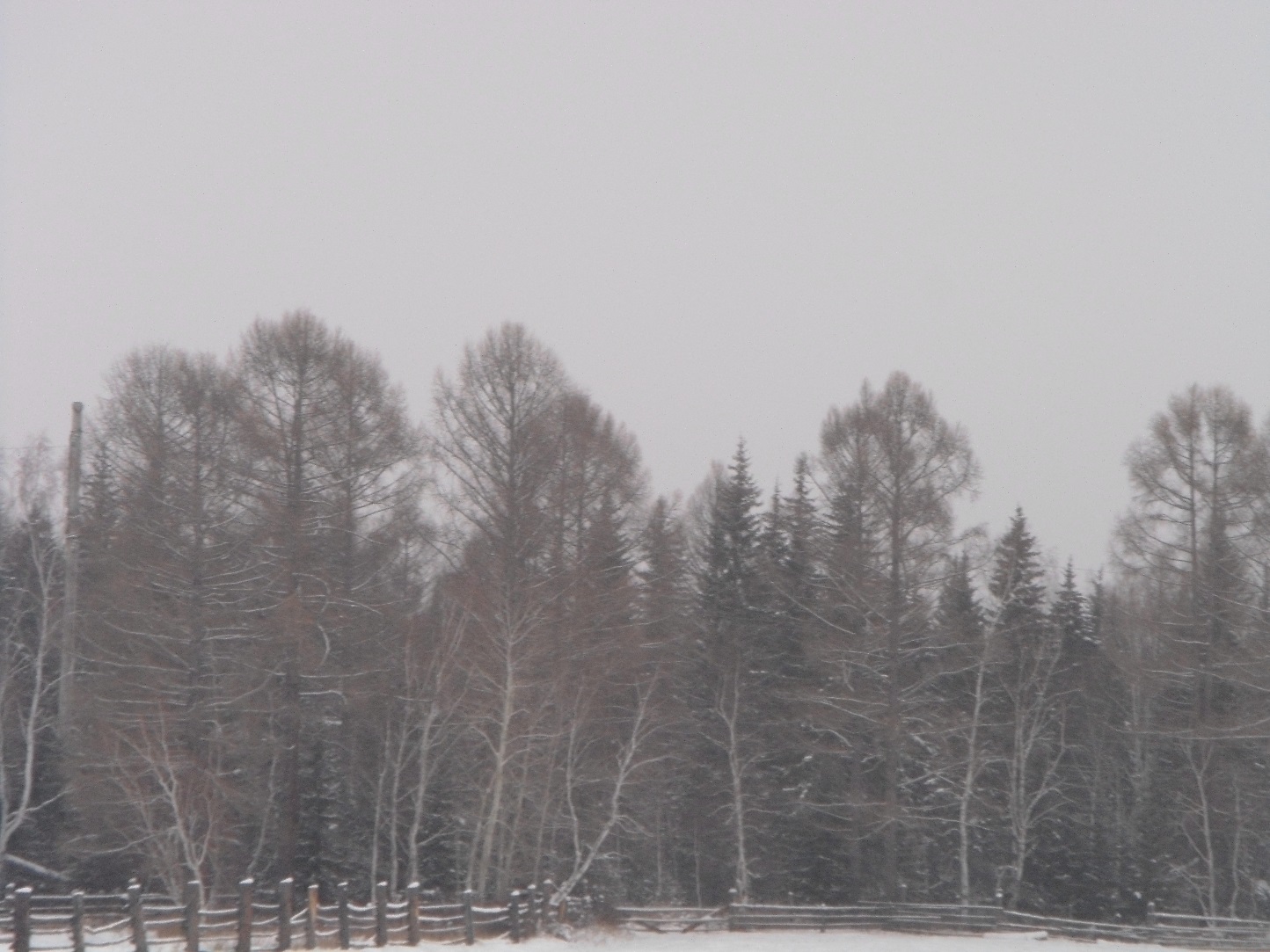 «Умыганская панорама» - периодическое печатное издание в форме газеты, учрежденное для издания официальных и иных сообщений и материалов, нормативных и иных актов Думы и администрации Умыганского сельского поселения, Тулунского района, Иркутской области.             И Р К У Т С К А Я  О Б Л А СТ Ь                                    Т УЛУНСКИЙ РАЙОН                                    Администрация                     Умыганского сельского поселения                            П О С Т А Н О В Л Е Н И Е       «10»февраля 2020 г.                                           № 6- ПА                                                       с. УмыганОб утверждении методики прогнозированияпоступлений доходов в бюджет Умыганского сельского поселения, бюджетные полномочияглавного администратора доходов  которых осуществляются АдминистрациейУмыганского сельского поселенияВ соответствии с пунктом 1 статьи 160.1 Бюджетного кодекса Российской Федерации, постановлением Правительства Российской Федерации от 23 июня . № 574 «Об общих требованиях к методике прогнозирования поступлений доходов в бюджеты бюджетной системы Российской Федерации», руководствуясь ст. 24 Устава Умыганского муниципального образованияПОСТАНОВЛЯЮ:1. Утвердить Методику прогнозирования поступлений доходов в бюджет Умыганского сельского поселения, бюджетные полномочия главного администратора доходов которых осуществляются Администрацией Умыганского сельского поселения (прилагается).2. Признать утратившим силу постановление администрации Умыганского сельского поселения от 01.09.2016г. № 45-па «Об утверждении методики прогнозирования поступлений доходов в бюджет Умыганского сельского поселения, бюджетные полномочия главного администратора доходов которых осуществляются Администрацией Умыганского сельского поселения».3. Опубликовать настоящее постановление в газете «Умыганская панорама» и разместить на официальном сайте администрации Умыганского сельского поселения в информационно-телекоммуникационной сети «Интернет».4. Настоящее постановление вступает в силу со дня его официального опубликования.5. Контроль за исполнением настоящего постановления оставляю за собой.Глава Умыганского                                                                Н.А.Тупицынсельского поселения                                                                         Приложение к постановлению Администрации Умыганского сельского поселенияот «10»февраля 2020 г. № 6-ПАМЕТОДИКАпрогнозирования поступления доходов в бюджет Умыганского сельского поселения, бюджетные полномочия главного администратора доходов которых осуществляются Администрацией Умыганского сельского поселения	1. Настоящая Методика определяет порядок прогнозирования поступлений доходов в бюджет Умыганского сельского поселения, бюджетные полномочия главного администратора доходов которых осуществляются Администрацией Умыганского сельского поселения (далее – Методика).1.1. Методика прогнозирования разрабатывается на основе единых подходов к прогнозированию поступлений доходов в текущем финансовом году, очередном финансовом году и плановом периоде. Для текущего финансового года методика прогнозирования предусматривает, в том числе использование данных о фактических поступлениях доходов за истекшие месяцы этого года.2. Перечень доходов бюджета Умыганского сельского поселения, администрирование которых осуществляет администратор доходов, наделенный соответствующими полномочиями, определяется в соответствии с действующим на дату составления прогноза решением о бюджете на очередной финансовый год и плановый период, утверждаемым Думой Умыганского сельского поселения.	3. Доходы бюджета Умыганского сельского поселения, администрирование которых осуществляет Администрация Умыганского сельского поселения (далее – Администрация) делятся на следующие категории:	1) прогнозируемые виды доходов, указанные в подпунктах 1-5,7,8,14,18 пункта 5 настоящей Методики.	2) сложно прогнозируемые (несистемные) виды доходов, указанные в подпунктах 6,9-13,15-17,19  пункта 5 настоящей Методики.	При формировании прогноза поступлений доходов в бюджет Умыганского сельского поселения (далее – бюджет сельского поселения), являющихся прогнозируемыми  используются методы:	прямой расчет - основанный на непосредственном использовании прогнозных значений объемных и стоимостных показателей, уровней ставок и других показателей, определяющих прогнозный объем поступлений прогнозируемого вида доходов;	усреднение – расчет, осуществляемый на основании усреднения годовых объемов доходов не менее чем за 3 года или за весь период поступления соответствующего вида доходов в случае, если он не превышает 3 года.	При формировании прогноза поступлений доходов в бюджет сельского поселения, являющихся сложно прогнозируемыми (несистемными), используется метод экспертных оценок специалистами Администрации.3.1. Методика прогнозирования предусматривает использование при расчете прогнозного объема поступлений доходов, оценки ожидаемых результатов работы по взысканию дебиторской задолженности по доходам, а также влияния на объем поступлений доходов отдельных решений представительных органов муниципальных образований.3.2 Методика прогнозирования составляется с учетом нормативных правовых актов Российской Федерации, субъектов Российской Федерации, представительных органов муниципальных образований. При этом проекты нормативных правовых актов и (или) проекты актов, предусматривающих внесение изменений в соответствующие нормативные правовые акты, могут учитываться при расчете прогнозного объема поступлений доходов по решению соответственно Министерства финансов Российской Федерации, финансовых органов субъектов Российской Федерации или финансовых органов муниципальных образований.
(Пункт дополнительно включен с 15 июня 2019 года постановлением Правительства Российской Федерации от 5 июня 2019 года N 722).4. Прогнозирование доходов бюджета осуществляется на основе:-показателей прогноза социально-экономического развития Умыганского муниципального образования; -основных направлений бюджетной и налоговой политики;-действующего бюджетного законодательства с учетом предполагаемых изменений законодательства.Прогнозирование доходов бюджета включает проведение следующих мероприятий:- мониторинг динамики поступлений неналоговых поступлений основанной на статистических данных не менее чем за 3 года или за весь период поступлений определенных видов доходов в случае, если он не превышает 3 года;- расчет прогноза поступлений.Для расчета прогноза доходов используются:- статистическая отчетность;- оценка поступлений платежей в бюджет поселения в текущем финансовом году.- материалы и сведения, предоставляемые хозяйствующими субъектами. 	5. Перечень доходов бюджета сельского поселения, администрирование которых осуществляет Администрация, включает в себя:  	1) Государственная пошлина за совершение нотариальных действий должностными лицами органов местного самоуправления, уполномоченными в соответствии с законодательными актами Российской Федерации на совершение нотариальных действий (КБК 932 1 08 04020 01 1000 110, 932 1 08 04020 01 4000 110).	Государственная пошлина планируется исходя из отчетных данных за три последних года, предшествующих текущему году, динамики поступления и прогнозных сумм поступления государственной пошлины в прогнозируемом году.	При формировании прогноза поступлений государственной пошлины  применяется метод усреднения.	Прогнозирование государственной пошлины производится по следующей формуле:                                            Пгос = (Ф x КТ) + Д, где	Пгос – сумма госпошлины, прогнозируемая к поступлению в бюджет сельского поселения, в прогнозируемом году;	Ф – фактическое поступление госпошлины в бюджет сельского поселения в отчетном году;	КТ – коэффициент, характеризующий динамику поступлений в текущем году по сравнению с отчетным годом;	Д – дополнительные (+) или выпадающие (-) доходы бюджета сельского поселения по госпошлине в прогнозируемом году, связанные с изменениями налогового и бюджетного законодательства;	2) Доходы, получаемые в виде арендной платы, а также средства от продажи права на заключение договоров аренды за земли, находящиеся в собственности сельских поселений (за исключением земельных участков муниципальных бюджетных и автономных учреждений) (КБК 932 1 11 05025 10 0000 120).	Договоры, заключенные (планируемые к заключению) с арендаторами, являются источником данных о сдаваемой в аренду площади и ставке арендной платы.	При формировании прогноза поступлений доходов от предоставления земельных участков в аренду применяется метод прямого расчета.	Прогнозные поступления арендной платы за землю рассчитываются по следующей формуле:                                            Пар = Нп + Вп, где	Пар – прогноз поступления арендной платы за землю;	Нп – сумма начисленных платежей по арендной плате за землю;	Вп – оценка выпадающих (дополнительных) доходов от сдачи в аренду земли в связи с выбытием (приобретением) объектов аренды (продажа (передача) земельных участков, заключение дополнительных договоров, изменение видов целевого использования и др.);3) Доходы от сдачи в аренду имущества, находящегося в оперативном управлении органов управления сельских поселений и созданных ими учреждений (за исключением имущества муниципальных бюджетных и автономных учреждений) (КБК 932 1 11 05035 10 0000 120). Доходы от сдачи в аренду имущества, находящегося в оперативном управлении органов управления сельских поселений и созданных ими учреждений (за исключением имущества муниципальных бюджетных и автономных учреждений) на очередной финансовый год и плановый период рассчитываются методом прямого расчета по следующей формуле:ДАП = (АП1 + АП2 + АП3 +….. + АПn) ± АПплан  , гдеДАП – прогноз поступлений от сдачи в аренду муниципального имущества;АП – сумма арендных платежей по действующим договорам аренды, срок уплаты которых приходится на планируемый период;n – количество действующих договоров аренды, срок уплаты которых приходится на планируемый периодАПплан – сумма арендных платежей по планируемым к заключению (расторжению) договорам аренды.	4) Прочие поступления от использования имущества, находящегося в собственности сельских поселений (за исключением имущества муниципальных бюджетных и автономных учреждений, а также имущества муниципальных унитарных предприятий, в том числе казенных) (КБК 932 1 11 09045 10 0000 120).	Источником данных о сдаваемых в аренду  площади имущества и ставке арендной платы являются договоры, заключенные (планируемые к заключению) с арендодателями.	  При формировании прогноза поступлений прочих доходов от использования имущества применяется метод прямого расчета.Прогнозные показатели доходов бюджета сельского поселения от прочих поступлений от использования имущества,  находящегося  в  собственности  сельского поселения, рассчитываются  по формуле: N = Нп x К + Вп, где N - прогноз поступлений прочих доходов от использования имущества;  Нп - сумма начисленных прочих доходов от использования имущества; Вп - оценка выпадающих (дополнительных) прочих доходов от использования имущества   в  связи  с  выбытием  (приобретением)  объектов недвижимости  (продажа  (передача)  имущества,  заключение  дополнительных  договоров, изменение видов целевого использования и др.); К - коэффициент индексации базовой ставки арендной платы за 1 кв. м нежилых помещений. 		5) Прочие доходы от оказания платных услуг (работ) получателями средств бюджетов сельских поселений  (КБК 932 1 13 01995 10 0001 130)Доходы от оказания платных услуг, зачисляемые в бюджет сельского поселения  прогнозируются с учетом динамики поступления платежей  исходя из отчетных данных за  три последних года, предшествующих текущему году  и  установленных тарифов на оказание услуг (работ).          При формировании прогноза поступлений доходов от оказания платных услуг применяется метод прямого расчета.	6) Прочие доходы от компенсации затрат бюджетов сельских поселений  (КБК  932 1 13 02995 10 0003 130).В состав прочих доходов от компенсации затрат бюджета сельского поселения включаются доходы от возврата дебиторской задолженности прошлых лет по компенсации затрат бюджета сельского поселения, в том числе возврат средств Фонда социального страхования Российской Федерации прошлых лет;	7) Доходы от реализации иного имущества, находящегося в собственности сельских поселений (за исключением имущества муниципальных бюджетных и автономных учреждений, а также имущества муниципальных унитарных предприятий, в том числе казенных), в части реализации основных средств по указанному имуществу (КБК 932 1 14 02053 10 0000 410). Доходы от реализации имущества, зачисляемые в бюджет сельского поселения  прогнозируются с учетом плана реализации имущества, находящегося в муниципальной собственности методом прямого расчета:                                    ПДр= ∑Si, где ПДр - прогноз доходов от реализации иного имущества, находящегося в собственности сельских поселений (за исключением имущества муниципальных бюджетных и  автономных учреждений, а также имущества муниципальных унитарных предприятий, в том числе казенных), в части реализации основных средств по указанному имуществу Si- стоимость оценки объекта, подлежащего реализации.   8) Доходы от продажи земельных участков, находящихся в собственности сельских поселений (за исключением земельных участков муниципальных бюджетных и автономных учреждений) (КБК 932 1 14 06025 10 0000 430).	При формировании прогноза поступлений доходов от продажи земельных участков  применяется метод прямого расчета.Прогноз поступлений доходов по вышеперечисленным кодам,  рассчитывается по формуле:Ппр.зем. = (Отек.  +/- Д), где:Ппр.зем. – сумма доходов от продажи земельных участков, прогнозируемая к поступлению в бюджет сельского  поселения;Отек. – сумма годовых поступлений доходов в виде продажи земельных участков согласно заключенным договорам продажи земельных участков по состоянию на 1 октября  текущего года;Д – дополнительные (+)  или выпадающие (-) доходы от продажи земельных участков в связи с приобретением (выбытием) земельных участков, планируемым взысканием дебиторской задолженности прошлых лет;9)Административные штрафы, установленные законами субъектов Российской Федерации об административных правонарушениях, за нарушение муниципальных правовых актов (КБК 932 1 16 02020 02 0000 140);10) Штрафы, неустойки, пени, уплаченные в случае просрочки исполнения поставщиком (подрядчиком, исполнителем) обязательств, предусмотренных муниципальным контрактом, заключенным муниципальным органом, казенным учреждением сельского поселения  (КБК 932 1 16 07010 10 0000 140);11) Иные штрафы, неустойки, пени, уплаченные в соответствии с законом или договором в случае неисполнения или ненадлежащего исполнения обязательств перед муниципальным органом, (муниципальным казенным учреждением) сельского поселения (КБК 932 1 16 07090 10 0000 140);12) Возмещение ущерба при возникновении страховых случаев, когда выгодоприобретателями выступают получатели средств бюджета сельского поселения (КБК 932 1 16 10031 10 0000 140);13) Платежи в целях возмещения убытков, причиненных уклонением от заключения с муниципальным органом сельского поселения (муниципальным казенным учреждением) муниципального контракта, а также иные денежные средства, подлежащие зачислению в бюджет сельского поселения за нарушение законодательства Российской Федерации о контрактной системе в сфере закупок товаров, работ, услуг для обеспечения государственных и муниципальных нужд (за исключением муниципального контракта, финансируемого за счет средств муниципального дорожного фонда) (КБК 932 1 16 10061 10 0000 140);	14) Невыясненные поступления, зачисляемые в бюджеты сельских поселений  (КБК 932 1 17 01050 10 0000 180).	В связи с необходимостью обеспечения выполнения Администрацией предусмотренного пунктом 2 статьи 160.1 Бюджетного кодекса Российской Федерации бюджетного полномочия администратора доходов по учету и контролю за правильностью исчисления, полнотой и своевременностью осуществления платежей в бюджет, пеней и штрафов по ним невыясненные поступления, зачисляемые в бюджет сельского поселения, принимаются равными нулю; 	15) Прочие неналоговые доходы  бюджетов сельских поселений (КБК 932 1 17 05050 10 0000 180);	16) Безвозмездные поступления из других бюджетов бюджетной системы (КБК 932 2 02 00000 00 0000 000) (далее - межбюджетные трансферты).	При формировании прогноза поступления межбюджетных трансфертов в бюджет сельского поселения учитываются:областные законы об областном бюджете, о внесении изменений в закон об областном бюджете; нормативно правовые акты Иркутской области, распределяющие межбюджетные трансферты из областного бюджета; расходные расписания главных распорядителей средств областного бюджета и заключенные с ними соглашения по вопросам предоставления  бюджету сельского поселения субсидий, субвенций и иных целевых межбюджетных трансфертов, другие нормативно правовые акты;решения Думы Тулунского муниципального района о районном бюджете, о внесении изменений в решение о районном бюджете;другие нормативно правовые акты.	Прогнозируемый объем межбюджетных трансфертов определяется в размере объема расходов соответствующего бюджета бюджетной системы Российской Федерации, подтверждаемых нормативно-правовыми актами Иркутской области;	17) Безвозмездные поступления от физических и юридических лиц на финансовое обеспечение дорожной деятельности, в том числе добровольных пожертвований, в отношении автомобильных дорог общего пользования местного значения сельских поселений (КБК 932 2 07 05010 10 0000 150), Поступления от денежных пожертвований, предоставляемых физическими лицами получателям средств бюджетов сельских поселений (КБК 932 2 07 05020 10 0000 150), Прочие безвозмездные поступления в бюджеты сельских поселений (КБК 932 2 07 05030 10 0000 150).	При формировании прогноза поступлений в бюджет сельского поселения по вышеперечисленным КБК учитываются заключенные соглашения о перечислении в бюджет сельского поселения безвозмездных поступлений, определяющих прогнозируемый объем указанного вида доходов;	18) Перечисления из бюджетов сельских поселений (в бюджеты поселений) для осуществления возврата (зачета) излишне уплаченных или излишне взысканных сумм налогов, сборов и иных платежей, а также сумм процентов за несвоевременное осуществление такого возврата и процентов, начисленных на излишне взысканные суммы (КБК 932 2 08 05000 10 0000 150);	В соответствии со статьями 166.1 и 218 Бюджетного кодекса Российской Федерации исполнение бюджета по доходам предусматривает перечисление Федеральным казначейством излишне распределенных сумм, средств, необходимых для осуществления возврата (зачета, уточнения) излишне уплаченных (взысканных) сумм платежей, а также сумм процентов за несвоевременное осуществление такого возврата и процентов, начисленных на  излишне взысканные суммы, с единых счетов соответствующих бюджетов на соответствующие счета Федерального казначейства, предназначенные для учета поступлений и их распределения между бюджетами бюджетной системы Российской Федерации, в порядке, установленном Министерством финансов Российской Федерации.	Для осуществления вышеуказанной операции в отношении бюджета сельского поселения Федеральным казначейством используется КБК подкрепления 932 2 08 05000 10 0000 150, поступления по которому всегда равны нулю;	19) Возврат остатков субсидий, субвенций и иных межбюджетных трансфертов, имеющих целевое назначение, прошлых лет из бюджетов сельских поселений (КБК 932 2 19 60010 10 0000 150).	Прогнозируемый объем поступлений в бюджет сельского поселения по КБК 932 2 19 60010 10 0000 150 не является положительным числом.6. Прогнозирование доходов согласно подпункта 19 пункта 5 настоящей Методики на этапе формирования проекта Решения Думы Умыганского сельского поселения о бюджете поселения не осуществляется в связи с невозможностью достоверно определить объемы неиспользованных по состоянию на 1 января очередного финансового года остатков целевых межбюджетных трансфертов.	Прогнозируемый объем указанных доходов подлежит включению в доходную часть бюджета сельского поселения в течение финансового года с учётом информации о фактическом их поступлении на дату прогнозирования. И Р К У Т С К А Я  О Б Л А СТ Ь                                        Т УЛУНСКИЙ РАЙОН        Администрация Умыганского сельского поселения                       Р А С П О Р Я Ж Е Н И Е      «10»февраля 2020 г.                                           № 16-ра                                                            с. УмыганО плане  мероприятий  по  увеличению доходной базы бюджета Умыганскогосельского поселения на 2020  год     В целях выявления внутренних резервов увеличения доходов бюджета  Умыганского сельского поселения, руководствуясь ст.ст. 24,47,58 Устава Умыганского муниципального образования:1. Утвердить прилагаемый план мероприятий по увеличению доходной базы бюджета Умыганского сельского поселения на 2020 год.Настоящее распоряжение разместить на официальном сайте администрации Умыганского сельского поселения в информационно - телекоммуникационной сети «Интернет».Контроль за исполнением настоящего распоряжения оставляю за собой.          Глава Умыганского                                                     Н.А.Тупицын          сельского поселения                                                                                                                                                    Приложение                                                                            к распоряжению администрации                                                                            Умыганского сельского поселения                                                                            от  « 10» февраля  2020 г. № 16-раПлан мероприятий по увеличению доходной базыУмыганского сельского поселения на 2020 годИркутская область Тулунский районАдминистрацияУмыганского сельского поселенияР А С П О Р Я Ж Е Н И Е«10» февраля 2020 г.                                             № 16 «а»-рас.Умыган «О внесении изменений и дополненийв план-график размещения заказов на поставки товаров, выполнение работ, оказания услуг для нужд администрацииУмыганского муниципального образования  на 2020 год, и плановый период 2020-2022 годы,  утвержденный  распоряжением администрации Умыганского сельского поселения от   27. 12. 2018года» №72-раВ соответствии с законом № 44 - ФЗ от 05.04.2013 года «О контрактной системе в сфере закупок товаров, работ, услуг для обеспечения государственных и муниципальных нужд», на основании  Постановления  администрации Умыганского сельского поселения от 15.12.2019г №35-ПА «О внесении изменений в муниципальную программу «Социально-экономическое развитие территории сельского поселения» на 2018 – 2022 годы », утвержденную постановлением администрации Умыганского сельского поселения от 14 ноября 2017 года № 46-ПА (с внесенными изменениями от 30.01.2018г №6-ПА, от 22.02.2018г №18-ПА; от 20.04.2018г. №26-ПА; от 22.10.2018г № 42-ПА; от 06.12.2018г №50-ПА; от 24.12.2018г №51-ПА; от 22.02.2019г №6-ПА; от 22.04.2019 г. № 10-ПА; от 03.06.2019г. № 16-ПА; от 09.08.2019г. № 19-ПА от 23.10.2019г. № 27-ПА; от 22.11.2019г. № 31-ПА),1) план в план-график размещения заказов на поставки товаров, выполнение работ,оказания услуг для нужд администрации Умыганского муниципального образования на 2020  год и плановый период 2020-2022 годы, утвержденный распоряжением администрации Умыганского сельского поселения от 27.12.2018 года» №72-ра изложить в новой редакции (план-график прилагается);2) разместить план-график размещения заказов на поставки товаров, выполнение работ, оказания услуг для нужд администрации Умыганского муниципального образования на 2020 год и плановый период 2020-2022 годы в единой информационной системе.Глава Умыганского сельского поселения:                            _____________   Н.А.ТупицынИркутская  областьТулунский  районАдминистрация Умыганского сельского поселения Р А С П О Р Я Ж Е Н И Е«20» февраля 2020 г.                               №17-рас.Умыган «О дежурстве в выходные и праздничные дни»В целях поддержания порядка и контроля за состоянием дел на территории Умыганского сельского поселения в период праздничных дней с 22.02.2020г. по 24.02.2020 г. включительно,1. Заведующей Умыганского ФАП -  Арония С.Н.     Директору МОУ «Умыганская СОШ» - Дружининой И.А.    Директору МКУК «КДЦ с.Умыган» – Крушевской О.А.1.1.Проверить противопожарное состояние своих зданий и сооружений, проверить запасные выходы, все выявленные недостатки устранить, ограничить доступ посторонних лиц на чердаки и подвалы, ликвидировать свалки и мусор с чердаков. 1.2. Установить круглосуточное дежурство из числа своих сотрудников.1.3. Провести инструктажи ответственных дежурных и сторожей по действиям при пожарах, чрезвычайных ситуациях, террористических актах.1.4. О положении дел докладывать дежурному в администрацию в 1000 ежедневно.2. Вышеуказанным лицам выдать данное распоряжение (копию) и ознакомить под подпись.3. Назначить дежурных в администрации Умыганского сельского поселения:Глава Умыганского сельского поселения:________ Н.А.Тупицын Иркутская область Тулунский районАдминистрацияУмыганского сельского поселенияР А С П О Р Я Ж Е Н И Е«25 » февраля 2020г.                                                № 18-рас.Умыган О внесении изменений и дополнений в распоряжение от 30.12.2019 г. № 83-ра Об утверждении плана мероприятий на 2020 годпо реализации муниципальной программы "Социально-экономическое развитие сельского поселения " на 2018-2022 годыВ соответствии с Постановлением администрации Умыганского сельского поселения от 31 декабря 2015 года №54-па «Об утверждении Положения о порядке принятия решений о разработке муниципальных программ Умыганского сельского поселения и их формирования и реализации» (с внесенными изменениями и дополнениями от 01.09. 2017 г №28-ПА), Постановлением администрации Умыганского сельского поселения от 14 ноября 2017 года № 46-ПА «Об утверждении муниципальной программы «Социально-экономическое развитие территории сельского поселения» на 2018 – 2022 годы (с внесенными изменениями от 30.01.2018г №6-ПА, от 22.02. 2018года №18-ПА; от 20.04.2018г. №26-ПА; от 22.10.2018г №42-ПА; от 06.12.2018г №50-ПА; от 24.12.2018г № 51-ПА; от 22.02.2019г № 6-ПА; от 03.06.2019г №16-ПА; от 09.08.2019г № 19-ПА; от 30.09.2019г. №68«а» ), руководствуясь статьёй 24 Устава Умыганского муниципального образования11. План мероприятий на 2020 год по реализации муниципальной программы "Социально-экономическое развитие сельского поселения " на 2018-2022 годы изложить в новой редакции (план прилагается).2.Опубликовать настоящее распоряжение в газете «Умыганская панорама» и разместить на официальном сайте администрации Умыганского сельского поселения.Глава Умыганского сельского поселения: _____________ Н.А.ТупицынУтвержден распоряжением администрации Умыганского сельского поселения  от «25» 02.2020г  № 18-раПЛАН МЕРОПРИЯТИЙ НА 2020  ГОДПО РЕАЛИЗАЦИИ МУНИЦИПАЛЬНОЙ ПРОГРАММЫ "СОЦИАЛЬНО-ЭКОНОМИЧЕСКОЕ РАЗВИТИЕ СЕЛЬСКОГО ПОСЕЛЕНИЯ " на 2018-2022 годыИркутская область Тулунский районАдминистрацияУмыганского сельского поселенияР А С П О Р Я Ж Е Н И Е«25 » февраля 2020г.                                                № 19-рас.Умыган О внесении изменений и дополнений в распоряжение от 30.12.2019 г. № 83-ра Об утверждении плана мероприятий на 2020 годпо реализации муниципальной программы "Социально-экономическое развитие сельского поселения " на 2018-2022 годыВ соответствии с Постановлением администрации Умыганского сельского поселения от 31 декабря 2015 года №54-па «Об утверждении Положения о порядке принятия решений о разработке муниципальных программ Умыганского сельского поселения и их формирования и реализации» (с внесенными изменениями и дополнениями от 01.09. 2017 г №28-ПА), Постановлением администрации Умыганского сельского поселения от 14 ноября 2017 года № 46-ПА «Об утверждении муниципальной программы «Социально-экономическое развитие территории сельского поселения» на 2018 – 2022 годы (с внесенными изменениями от 30.01.2018г №6-ПА, от 22.02. 2018года №18-ПА; от 20.04.2018г. №26-ПА; от 22.10.2018г №42-ПА; от 06.12.2018г №50-ПА; от 24.12.2018г № 51-ПА; от 22.02.2019г № 6-ПА; от 03.06.2019г №16-ПА; от 09.08.2019г № 19-ПА; от 30.09.2019г. №68«а» ), руководствуясь статьёй 24 Устава Умыганского муниципального образования11. План мероприятий на 2020 год по реализации муниципальной программы "Социально-экономическое развитие сельского поселения " на 2018-2022 годы изложить в новой редакции (план прилагается).2.Опубликовать настоящее распоряжение в газете «Умыганская панорама» и разместить на официальном сайте администрации Умыганского сельского поселения.Глава Умыганского сельского поселения: _____________ Н.А.ТупицынУтвержден распоряжением администрации Умыганского сельского поселения  от «25» 02.2020г  № 18-раПЛАН МЕРОПРИЯТИЙ НА 2020  ГОДПО РЕАЛИЗАЦИИ МУНИЦИПАЛЬНОЙ ПРОГРАММЫ "СОЦИАЛЬНО-ЭКОНОМИЧЕСКОЕ РАЗВИТИЕ СЕЛЬСКОГО ПОСЕЛЕНИЯ " на 2018-2022 годыИздатель, редакция и распространитель: администрация Умыганского сельского поселения.Адрес: Иркутская область, Тулунский район, с.Умыган,ул.Ив.Каторжного - 74.Главный редактор: Глава администрации – Тупицын Н.А.Ответственный за выпуск: Шалда Е.СТираж 10 экземпляров. Распространяется бесплатно.№ п/пМероприятияСрок исполненияОтветственные исполнители1.Проведение  разъяснительной работы с  юридическими лицами и индивидуальными предпринимателями, осуществляющими деятельность на территории района, но зарегистрированными на территории других муниципальных образований, по  применению кодов ОКТМОВ течение годаГлава администрации Умыганского сельского поселения2.Проведение работы по сокращению задолженности по платежам в консолидированный бюджет:- списание безнадёжной к взысканию недоимки;- разъяснительная работа с недоимщиками; - взаимодействие с Межрайонной инспекцией ФНС России  № 6 по обмену информацией об организациях имеющих значительные суммы задолженности по платежам в бюджетВ течение годаГлава администрации Умыганского сельского поселения3.Осуществление муниципального земельного контроля  за использованием земель. Обеспечение принятия мер к установлению землепользователей, использующих земельные участки без оформления документов, контроля за оформлением прав на используемые земельные участки. Своевременное направление материалов и документов в Управление Росреестра для привлечения к административной ответственности ПостоянноГлава администрации Умыганского сельского поселения4.Информирование налоговых органов о фактах начала осуществления деятельности на подведомственной территории новых организаций,  филиалов, других обособленных подразделений, индивидуальных предпринимателей для принятия соответствующих мер по постановке на налоговый учётВ течение годаГлава администрации Умыганского сельского поселения5.Организация работы по вопросу привлечения к постановке на налоговый учет и уплате налогов физических лиц, осуществляющих предпринимательскую деятельность в сфере розничной торговли, без государственной регистрации и (или) уплаты налоговых платежей ПостоянноГлава администрации Умыганского сельского поселения6.Предоставление в Межрайонную ИФНС № 6 сведений о правообладателях земельных участковВ установленные законодательством срокиГлава администрации Умыганского сельского поселения7.Проведение инвентаризации муниципального имущества в целях повышения эффективности его использования. Принятие мер по увеличению поступления доходов от использования муниципального имущества или его реализацииВ течениегодаГлава администрации Умыганского сельского поселения8.Осуществление контроля за полнотой и своевременной уплатой арендаторами арендных платежей за использование муниципального имущества. Принятие мер по ликвидации задолженности по арендной плате.ПостоянноГлава администрации Умыганского сельского поселения9.Оказание содействия  Межрайонной ИФНС России № 6  по рассылке и вручению налогоплательщикам – физическим лицам, проживающим на их территории, налоговых требований по имущественным налогамПо мере необходимостиГлава администрации Умыганского сельского поселения10.Оказание содействия гражданам в подготовке необходимых документов для оформления прав на земельные участки под строительство и на объекты индивидуального жилищного строительстваПостоянноГлава администрации Умыганского сельского поселения11.Организация работы по признанию права муниципальной собственности на земельные участки, выделенные в счёт невостребованных земельных долейВ течение годаГлава администрации Умыганского сельского поселения12.Осуществление информирования населения о возможности увеличения выкупной цены земельных участков, находящихся в муниципальной собственности, при их продаже собственникам зданий, строений, сооружений, находящихся на таких земельных участкахПостоянноГлава администрации Умыганского сельского поселения13.Оказание содействия Межрайонной ИФНС России № 6  при осуществлении контроля  за хозяйствующими субъектами, уплачивающими единый налог на вменённый доходПо мере необходимостиГлава администрации Умыганского сельского поселенияДата Ф.И.О. дежурногоНомер телефона22.02.2020г.Шалда Е.С.8950075530923.02.2020г.Ларченко О.А.8952617425224.02.2020г.Тупицын Н.А89041360241№ п\пНаименование муниципальной программы, подпрограммы муниципальной программы, основного мероприятия, мероприятияОтветственный исполнитель, соисполнитель, участники, исполнители мероприятийСрок реализацииСрок реализацииОбъем ресурсного обеспечения на 2020 годОбъем ресурсного обеспечения на 2020 годНаименование показателя мероприятияЗначения показателя мероприятия 2019 год№ п\пНаименование муниципальной программы, подпрограммы муниципальной программы, основного мероприятия, мероприятияОтветственный исполнитель, соисполнитель, участники, исполнители мероприятийС(месяц)По(месяц)источниктыс. руб.Наименование показателя мероприятияЗначения показателя мероприятия 2019 год123456789Программа«Социально-экономическое развитие территории сельского поселения»на 2018-2022годыАдминистрация Умыганскогосельского поселенияВсего8790,5ХХПрограмма«Социально-экономическое развитие территории сельского поселения»на 2018-2022годыАдминистрация Умыганскогосельского поселенияМестный бюджет (далее - МБ)7001,2ХХПрограмма«Социально-экономическое развитие территории сельского поселения»на 2018-2022годыАдминистрация Умыганскогосельского поселенияСредства районного бюджета, предусмотренные в местном бюджете (далее – РБ) – при наличии0ХХПрограмма«Социально-экономическое развитие территории сельского поселения»на 2018-2022годыАдминистрация Умыганскогосельского поселенияСредства, планируемые к привлечению из областного бюджета (далее - ОБ) - при наличии1663,7ХХПрограмма«Социально-экономическое развитие территории сельского поселения»на 2018-2022годыАдминистрация Умыганскогосельского поселенияСредства, планируемые к привлечению из федерального бюджета (далее - ФБ) - при наличии125,6ХХПрограмма«Социально-экономическое развитие территории сельского поселения»на 2018-2022годыАдминистрация Умыганскогосельского поселенияИные источники (далее - ИИ) - при наличии0ХХ1Подпрограмма 1«Обеспечение деятельности главы Умыганского сельского поселения и администрации Умыганского сельского поселения»Администрация Умыганскогосельского поселенияВсего3613,6ХХ1Подпрограмма 1«Обеспечение деятельности главы Умыганского сельского поселения и администрации Умыганского сельского поселения»Администрация Умыганскогосельского поселенияМБ3487,3ХХ1Подпрограмма 1«Обеспечение деятельности главы Умыганского сельского поселения и администрации Умыганского сельского поселения»Администрация Умыганскогосельского поселенияРБ0ХХ1Подпрограмма 1«Обеспечение деятельности главы Умыганского сельского поселения и администрации Умыганского сельского поселения»Администрация Умыганскогосельского поселенияОБ0,7ХХ1Подпрограмма 1«Обеспечение деятельности главы Умыганского сельского поселения и администрации Умыганского сельского поселения»Администрация Умыганскогосельского поселенияФБ125,6ХХ1Подпрограмма 1«Обеспечение деятельности главы Умыганского сельского поселения и администрации Умыганского сельского поселения»Администрация Умыганскогосельского поселенияИИ0ХХ1.1.Основное мероприятиеОбеспечение деятельности главы Умыганского сельского поселения и Администрации Умыганского сельского поселенияАдминистрация Умыганскогосельского поселенияВсего2273,2 ХХ1.1.Основное мероприятиеОбеспечение деятельности главы Умыганского сельского поселения и Администрации Умыганского сельского поселенияАдминистрация Умыганскогосельского поселенияМБ2146,9 ХХ1.1.Основное мероприятиеОбеспечение деятельности главы Умыганского сельского поселения и Администрации Умыганского сельского поселенияАдминистрация Умыганскогосельского поселенияРБ0 ХХ1.1.Основное мероприятиеОбеспечение деятельности главы Умыганского сельского поселения и Администрации Умыганского сельского поселенияАдминистрация Умыганскогосельского поселенияОБ0,7 ХХ1.1.Основное мероприятиеОбеспечение деятельности главы Умыганского сельского поселения и Администрации Умыганского сельского поселенияАдминистрация Умыганскогосельского поселенияФБ125,6 ХХ1.1.Основное мероприятиеОбеспечение деятельности главы Умыганского сельского поселения и Администрации Умыганского сельского поселенияАдминистрация Умыганскогосельского поселенияИИ0 ХХ1.1.1.Мероприятие:Финансовое  обеспечение выполнения функций  органов местного самоуправленияАдминистрация Умыганскогосельского поселенияянварьдекабрьВсего2146,9Доляисполненных полномочий100%1.1.1.Мероприятие:Финансовое  обеспечение выполнения функций  органов местного самоуправленияАдминистрация Умыганскогосельского поселенияянварьдекабрьМБ2146,9Доляисполненных полномочий100%1.1.1.Мероприятие:Финансовое  обеспечение выполнения функций  органов местного самоуправленияАдминистрация Умыганскогосельского поселенияянварьдекабрьРБ0Доляисполненных полномочий100%1.1.1.Мероприятие:Финансовое  обеспечение выполнения функций  органов местного самоуправленияАдминистрация Умыганскогосельского поселенияянварьдекабрьОБ0Доляисполненных полномочий100%1.1.1.Мероприятие:Финансовое  обеспечение выполнения функций  органов местного самоуправленияАдминистрация Умыганскогосельского поселенияянварьдекабрьФБ0Доляисполненных полномочий100%1.1.1.Мероприятие:Финансовое  обеспечение выполнения функций  органов местного самоуправленияАдминистрация Умыганскогосельского поселенияянварьдекабрьИИ0Доляисполненных полномочий100%1.1.2.Мероприятие:Закупка товаров работ, услуг для осуществление областных полномочий по составлению протоколов об административных правонарушенияхАдминистрация Умыганскогосельского поселенияянварьдекабрьВсего0,7Доляисполненных полномочий100%1.1.2.Мероприятие:Закупка товаров работ, услуг для осуществление областных полномочий по составлению протоколов об административных правонарушенияхАдминистрация Умыганскогосельского поселенияянварьдекабрьМБ0Доляисполненных полномочий100%1.1.2.Мероприятие:Закупка товаров работ, услуг для осуществление областных полномочий по составлению протоколов об административных правонарушенияхАдминистрация Умыганскогосельского поселенияянварьдекабрьРБ0Доляисполненных полномочий100%1.1.2.Мероприятие:Закупка товаров работ, услуг для осуществление областных полномочий по составлению протоколов об административных правонарушенияхАдминистрация Умыганскогосельского поселенияянварьдекабрьОБ0,7Доляисполненных полномочий100%1.1.2.Мероприятие:Закупка товаров работ, услуг для осуществление областных полномочий по составлению протоколов об административных правонарушенияхАдминистрация Умыганскогосельского поселенияянварьдекабрьФБ0Доляисполненных полномочий100%1.1.2.Мероприятие:Закупка товаров работ, услуг для осуществление областных полномочий по составлению протоколов об административных правонарушенияхАдминистрация Умыганскогосельского поселенияянварьдекабрьИИ0Доляисполненных полномочий100%1.1.4Мероприятие:Осуществление первичного воинского учета(ВУ Р)Администрация Умыганскогосельского поселенияянварьдекабрьВсего125,6Доляисполненных полномочий100%1.1.4Мероприятие:Осуществление первичного воинского учета(ВУ Р)Администрация Умыганскогосельского поселенияянварьдекабрьМБ0Доляисполненных полномочий100%1.1.4Мероприятие:Осуществление первичного воинского учета(ВУ Р)Администрация Умыганскогосельского поселенияянварьдекабрьРБ0Доляисполненных полномочий100%1.1.4Мероприятие:Осуществление первичного воинского учета(ВУ Р)Администрация Умыганскогосельского поселенияянварьдекабрьОБ0Доляисполненных полномочий100%1.1.4Мероприятие:Осуществление первичного воинского учета(ВУ Р)Администрация Умыганскогосельского поселенияянварьдекабрьФБ125,6Доляисполненных полномочий100%1.1.4Мероприятие:Осуществление первичного воинского учета(ВУ Р)Администрация Умыганскогосельского поселенияянварьдекабрьИИ0Доляисполненных полномочий100%1.2.Основное мероприятиеУправление муниципальным долгомАдминистрация Умыганскогосельского поселенияВсего2,0ХХ1.2.Основное мероприятиеУправление муниципальным долгомАдминистрация Умыганскогосельского поселенияМБ2,0ХХ1.2.Основное мероприятиеУправление муниципальным долгомАдминистрация Умыганскогосельского поселенияРБ0ХХ1.2.Основное мероприятиеУправление муниципальным долгомАдминистрация Умыганскогосельского поселенияОБ0ХХ1.2.Основное мероприятиеУправление муниципальным долгомАдминистрация Умыганскогосельского поселенияФБ0ХХ1.2.Основное мероприятиеУправление муниципальным долгомАдминистрация Умыганскогосельского поселенияИИ0ХХ1.2.Основное мероприятиеУправление муниципальным долгомАдминистрация Умыганскогосельского поселенияИИ0ХХ1.2.1.Мероприятие:Обслуживание муниципального долгаАдминистрация Умыганскогосельского поселенияВсего2,0Отсутствие просроченной кредиторской задолженности100%1.2.1.Мероприятие:Обслуживание муниципального долгаАдминистрация Умыганскогосельского поселенияМБ2,0Отсутствие просроченной кредиторской задолженности100%1.2.1.Мероприятие:Обслуживание муниципального долгаАдминистрация Умыганскогосельского поселенияРБ0Отсутствие просроченной кредиторской задолженности100%1.2.1.Мероприятие:Обслуживание муниципального долгаАдминистрация Умыганскогосельского поселенияОБ0Отсутствие просроченной кредиторской задолженности100%1.2.1.Мероприятие:Обслуживание муниципального долгаАдминистрация Умыганскогосельского поселенияФБ0Отсутствие просроченной кредиторской задолженности100%1.2.1.Мероприятие:Обслуживание муниципального долгаАдминистрация Умыганскогосельского поселенияИИ0Отсутствие просроченной кредиторской задолженности100%1.3Основное мероприятиеПенсионное обеспечение граждан, замещавших должности главы сельских поселений и муниципальных служащих органов местного самоуправления сельского поселенияАдминистрация Умыганскогосельского поселенияВсего138,91.3Основное мероприятиеПенсионное обеспечение граждан, замещавших должности главы сельских поселений и муниципальных служащих органов местного самоуправления сельского поселенияАдминистрация Умыганскогосельского поселенияМБ138,91.3Основное мероприятиеПенсионное обеспечение граждан, замещавших должности главы сельских поселений и муниципальных служащих органов местного самоуправления сельского поселенияАдминистрация Умыганскогосельского поселенияРБ01.3Основное мероприятиеПенсионное обеспечение граждан, замещавших должности главы сельских поселений и муниципальных служащих органов местного самоуправления сельского поселенияАдминистрация Умыганскогосельского поселенияОБ01.3Основное мероприятиеПенсионное обеспечение граждан, замещавших должности главы сельских поселений и муниципальных служащих органов местного самоуправления сельского поселенияАдминистрация Умыганскогосельского поселенияФБ01.3Основное мероприятиеПенсионное обеспечение граждан, замещавших должности главы сельских поселений и муниципальных служащих органов местного самоуправления сельского поселенияАдминистрация Умыганскогосельского поселенияИИ01.3.1Мероприятие:Пенсия за выслугу лет муниципальной службыАдминистрация Умыганскогосельского поселенияВсего138,91.3.1Мероприятие:Пенсия за выслугу лет муниципальной службыАдминистрация Умыганскогосельского поселенияМБ138,91.3.1Мероприятие:Пенсия за выслугу лет муниципальной службыАдминистрация Умыганскогосельского поселенияРБ01.3.1Мероприятие:Пенсия за выслугу лет муниципальной службыАдминистрация Умыганскогосельского поселенияОБ01.3.1Мероприятие:Пенсия за выслугу лет муниципальной службыАдминистрация Умыганскогосельского поселенияФБ01.3.1Мероприятие:Пенсия за выслугу лет муниципальной службыАдминистрация Умыганскогосельского поселенияИИ01.4.Основное мероприятиеУправление средствами резервного фондаАдминистрация Умыганскогосельского поселенияВсего20,0ХХ1.4.Основное мероприятиеУправление средствами резервного фондаАдминистрация Умыганскогосельского поселенияМБ20,0ХХ1.4.Основное мероприятиеУправление средствами резервного фондаАдминистрация Умыганскогосельского поселенияРБ0ХХ1.4.Основное мероприятиеУправление средствами резервного фондаАдминистрация Умыганскогосельского поселенияОБ0ХХ1.4.Основное мероприятиеУправление средствами резервного фондаАдминистрация Умыганскогосельского поселенияФБ0ХХ1.4.Основное мероприятиеУправление средствами резервного фондаАдминистрация Умыганскогосельского поселенияИИ0ХХ1.4.1.Мероприятие:Финансовое обеспечение непредвиденных расходов, в том числе на проведение аварийно-восстановительных работ и иных мероприятий, связанных с ликвидацией последствий стихийных бедствий и других чрезвычайных ситуацийАдминистрация Умыганскогосельского поселенияВсего20,0Доляисполненных полномочий100%1.4.1.Мероприятие:Финансовое обеспечение непредвиденных расходов, в том числе на проведение аварийно-восстановительных работ и иных мероприятий, связанных с ликвидацией последствий стихийных бедствий и других чрезвычайных ситуацийАдминистрация Умыганскогосельского поселения   МБ20,0Доляисполненных полномочий100%1.4.1.Мероприятие:Финансовое обеспечение непредвиденных расходов, в том числе на проведение аварийно-восстановительных работ и иных мероприятий, связанных с ликвидацией последствий стихийных бедствий и других чрезвычайных ситуацийАдминистрация Умыганскогосельского поселения    РБ0Доляисполненных полномочий100%1.4.1.Мероприятие:Финансовое обеспечение непредвиденных расходов, в том числе на проведение аварийно-восстановительных работ и иных мероприятий, связанных с ликвидацией последствий стихийных бедствий и других чрезвычайных ситуацийАдминистрация Умыганскогосельского поселения   ОБ0Доляисполненных полномочий100%1.4.1.Мероприятие:Финансовое обеспечение непредвиденных расходов, в том числе на проведение аварийно-восстановительных работ и иных мероприятий, связанных с ликвидацией последствий стихийных бедствий и других чрезвычайных ситуацийАдминистрация Умыганскогосельского поселения   ФБ0Доляисполненных полномочий100%1.4.1.Мероприятие:Финансовое обеспечение непредвиденных расходов, в том числе на проведение аварийно-восстановительных работ и иных мероприятий, связанных с ликвидацией последствий стихийных бедствий и других чрезвычайных ситуацийАдминистрация Умыганскогосельского поселения   ИИ0Доляисполненных полномочий100%1.4.Основное мероприятиеМежбюджетные трансферты бюджетам муниципальных районов из бюджетов поселений на осуществление части полномочий по решению вопросов местного значения в соответствии с заключенными соглашениямиАдминистрация Умыганскогосельского поселенияВсего1166,5ХХ1.4.Основное мероприятиеМежбюджетные трансферты бюджетам муниципальных районов из бюджетов поселений на осуществление части полномочий по решению вопросов местного значения в соответствии с заключенными соглашениямиАдминистрация Умыганскогосельского поселенияМБ1166,5ХХ1.4.Основное мероприятиеМежбюджетные трансферты бюджетам муниципальных районов из бюджетов поселений на осуществление части полномочий по решению вопросов местного значения в соответствии с заключенными соглашениямиАдминистрация Умыганскогосельского поселенияРБ0ХХ1.4.Основное мероприятиеМежбюджетные трансферты бюджетам муниципальных районов из бюджетов поселений на осуществление части полномочий по решению вопросов местного значения в соответствии с заключенными соглашениямиАдминистрация Умыганскогосельского поселенияОБ0ХХ1.4.Основное мероприятиеМежбюджетные трансферты бюджетам муниципальных районов из бюджетов поселений на осуществление части полномочий по решению вопросов местного значения в соответствии с заключенными соглашениямиАдминистрация Умыганскогосельского поселенияФБ0ХХ1.4.Основное мероприятиеМежбюджетные трансферты бюджетам муниципальных районов из бюджетов поселений на осуществление части полномочий по решению вопросов местного значения в соответствии с заключенными соглашениямиАдминистрация Умыганскогосельского поселенияИИ0ХХ1.4.1.Мероприятие:Расходы на осуществление части полномочий по решению вопросов местного значения в соответствии с заключенными соглашениямиАдминистрация Умыганскогосельского поселенияянварьдекабрьВсего1166,5Доляисполненных полномочий100%1.4.1.Мероприятие:Расходы на осуществление части полномочий по решению вопросов местного значения в соответствии с заключенными соглашениямиАдминистрация Умыганскогосельского поселенияянварьдекабрьМБ1166,5Доляисполненных полномочий100%1.4.1.Мероприятие:Расходы на осуществление части полномочий по решению вопросов местного значения в соответствии с заключенными соглашениямиАдминистрация Умыганскогосельского поселенияянварьдекабрьРБ0Доляисполненных полномочий100%1.4.1.Мероприятие:Расходы на осуществление части полномочий по решению вопросов местного значения в соответствии с заключенными соглашениямиАдминистрация Умыганскогосельского поселенияянварьдекабрьОБ0Доляисполненных полномочий100%1.4.1.Мероприятие:Расходы на осуществление части полномочий по решению вопросов местного значения в соответствии с заключенными соглашениямиАдминистрация Умыганскогосельского поселенияянварьдекабрьФБ0Доляисполненных полномочий100%1.4.1.Мероприятие:Расходы на осуществление части полномочий по решению вопросов местного значения в соответствии с заключенными соглашениямиАдминистрация Умыганскогосельского поселенияянварьдекабрьИИ0Доляисполненных полномочий100%1,5Основное мероприятие Повышение квалификации муниципальных служащихАдминистрация Умыганскогосельского поселенияВсего13,0ХХ1,5Основное мероприятие Повышение квалификации муниципальных служащихАдминистрация Умыганскогосельского поселенияМБ13,0ХХ1,5Основное мероприятие Повышение квалификации муниципальных служащихАдминистрация Умыганскогосельского поселенияРБ0ХХ1,5Основное мероприятие Повышение квалификации муниципальных служащихАдминистрация Умыганскогосельского поселенияОБ0ХХ1,5Основное мероприятие Повышение квалификации муниципальных служащихАдминистрация Умыганскогосельского поселенияФБ0ХХ1,5Основное мероприятие Повышение квалификации муниципальных служащихАдминистрация Умыганскогосельского поселенияИИ0ХХ1.5.1Мероприятие:Финансовое обеспечение непредвиденных расходов, в том числе на проведение аварийно-восстановительных работ и иных мероприятий, связанных с ликвидацией последствий стихийных бедствий и других чрезвычайных ситуацийАдминистрация Умыганскогосельского поселенияВсего13,0Доляисполненных полномочий100%1.5.1Мероприятие:Финансовое обеспечение непредвиденных расходов, в том числе на проведение аварийно-восстановительных работ и иных мероприятий, связанных с ликвидацией последствий стихийных бедствий и других чрезвычайных ситуацийАдминистрация Умыганскогосельского поселенияМБ13,0Доляисполненных полномочий100%1.5.1Мероприятие:Финансовое обеспечение непредвиденных расходов, в том числе на проведение аварийно-восстановительных работ и иных мероприятий, связанных с ликвидацией последствий стихийных бедствий и других чрезвычайных ситуацийАдминистрация Умыганскогосельского поселенияРБ0Доляисполненных полномочий100%1.5.1Мероприятие:Финансовое обеспечение непредвиденных расходов, в том числе на проведение аварийно-восстановительных работ и иных мероприятий, связанных с ликвидацией последствий стихийных бедствий и других чрезвычайных ситуацийАдминистрация Умыганскогосельского поселенияОБ0Доляисполненных полномочий100%1.5.1Мероприятие:Финансовое обеспечение непредвиденных расходов, в том числе на проведение аварийно-восстановительных работ и иных мероприятий, связанных с ликвидацией последствий стихийных бедствий и других чрезвычайных ситуацийАдминистрация Умыганскогосельского поселенияФБ0Доляисполненных полномочий100%1.5.1Мероприятие:Финансовое обеспечение непредвиденных расходов, в том числе на проведение аварийно-восстановительных работ и иных мероприятий, связанных с ликвидацией последствий стихийных бедствий и других чрезвычайных ситуацийАдминистрация Умыганскогосельского поселенияИИ0Доляисполненных полномочий100%2.Подпрограмма 2«Повышение эффективности бюджетных расходов Умыганского сельского поселения»Администрация Умыганскогосельского поселения Всего9,6ХХ2.Подпрограмма 2«Повышение эффективности бюджетных расходов Умыганского сельского поселения»Администрация Умыганскогосельского поселения МБ9,6ХХ2.Подпрограмма 2«Повышение эффективности бюджетных расходов Умыганского сельского поселения»Администрация Умыганскогосельского поселения РБ0ХХ2.Подпрограмма 2«Повышение эффективности бюджетных расходов Умыганского сельского поселения»Администрация Умыганскогосельского поселения ОБ0ХХ2.Подпрограмма 2«Повышение эффективности бюджетных расходов Умыганского сельского поселения»Администрация Умыганскогосельского поселения ФБ0ХХ2.Подпрограмма 2«Повышение эффективности бюджетных расходов Умыганского сельского поселения»Администрация Умыганскогосельского поселения ИИ0ХХ2.1Мероприятие:Расходы за пользование информационно-телекоммуникационной сетью «Интернет»Администрация Умыганскогосельского поселенияянварьдекабрьВсего9,6ХХ2.1Мероприятие:Расходы за пользование информационно-телекоммуникационной сетью «Интернет»Администрация Умыганскогосельского поселенияянварьдекабрьМБ9,6ХХ2.1Мероприятие:Расходы за пользование информационно-телекоммуникационной сетью «Интернет»Администрация Умыганскогосельского поселенияянварьдекабрьРБ0ХХ2.1Мероприятие:Расходы за пользование информационно-телекоммуникационной сетью «Интернет»Администрация Умыганскогосельского поселенияянварьдекабрьОБ0ХХ2.1Мероприятие:Расходы за пользование информационно-телекоммуникационной сетью «Интернет»Администрация Умыганскогосельского поселенияянварьдекабрьФБ0ХХ2.1Мероприятие:Расходы за пользование информационно-телекоммуникационной сетью «Интернет»Администрация Умыганскогосельского поселенияянварьдекабрьИИ0ХХ2.1.1.Мероприятие:Расходы за пользование информационно-телекоммуникационной сетью «Интернет»Администрация Умыганскогосельского поселенияянварьдекабрьВсего9,6наличие информацион-ного сайта в сети Интернет,100%2.1.1.Мероприятие:Расходы за пользование информационно-телекоммуникационной сетью «Интернет»Администрация Умыганскогосельского поселенияянварьдекабрьМБ9,6наличие информацион-ного сайта в сети Интернет,100%2.1.1.Мероприятие:Расходы за пользование информационно-телекоммуникационной сетью «Интернет»Администрация Умыганскогосельского поселенияянварьдекабрьРБ0наличие информацион-ного сайта в сети Интернет,100%2.1.1.Мероприятие:Расходы за пользование информационно-телекоммуникационной сетью «Интернет»Администрация Умыганскогосельского поселенияянварьдекабрьОБ0наличие информацион-ного сайта в сети Интернет,100%2.1.1.Мероприятие:Расходы за пользование информационно-телекоммуникационной сетью «Интернет»Администрация Умыганскогосельского поселенияянварьдекабрьФБ0наличие информацион-ного сайта в сети Интернет,100%2.1.1.Мероприятие:Расходы за пользование информационно-телекоммуникационной сетью «Интернет»Администрация Умыганскогосельского поселенияянварьдекабрьИИ0наличие информацион-ного сайта в сети Интернет,100%3Подпрограмма 3«Развитие инфраструктуры на территории Умыганского сельского поселения»Ведущий специалистАдминистрацииВсего963,1ХХ3Подпрограмма 3«Развитие инфраструктуры на территории Умыганского сельского поселения»Ведущий специалистАдминистрацииМБ734,5ХХ3Подпрограмма 3«Развитие инфраструктуры на территории Умыганского сельского поселения»Ведущий специалистАдминистрацииРБ0ХХ3Подпрограмма 3«Развитие инфраструктуры на территории Умыганского сельского поселения»Ведущий специалистАдминистрацииОБ228,6ХХ3Подпрограмма 3«Развитие инфраструктуры на территории Умыганского сельского поселения»Ведущий специалистАдминистрацииФБ0ХХ3Подпрограмма 3«Развитие инфраструктуры на территории Умыганского сельского поселения»Ведущий специалистАдминистрацииИИ0ХХ3.1Основное мероприятиеРемонт и содержание автомобильных дорогВедущий специалист администрацииВсего673,8ХХ3.1Основное мероприятиеРемонт и содержание автомобильных дорогВедущий специалист администрацииМБ673,8ХХ3.1Основное мероприятиеРемонт и содержание автомобильных дорогВедущий специалист администрацииРБ0ХХ3.1Основное мероприятиеРемонт и содержание автомобильных дорогВедущий специалист администрацииОБ0ХХ3.1Основное мероприятиеРемонт и содержание автомобильных дорогВедущий специалист администрацииФБ0ХХ3.1Основное мероприятиеРемонт и содержание автомобильных дорогВедущий специалист администрацииИИ0ХХ3.1.1.Мероприятие:Ремонт участка автомобильной дороги по проезду от ул.Ивана Каторжного д. 100до ул.Набережная з/уч.7 с.УмыганВедущий специалист администрацииавгустоктябрьВсего673,8Протяженностьавтодорог, соответствующих техническим требованиям;625метров3.1.1.Мероприятие:Ремонт участка автомобильной дороги по проезду от ул.Ивана Каторжного д. 100до ул.Набережная з/уч.7 с.УмыганВедущий специалист администрацииавгустоктябрьМБ673,8Протяженностьавтодорог, соответствующих техническим требованиям;625метров3.1.1.Мероприятие:Ремонт участка автомобильной дороги по проезду от ул.Ивана Каторжного д. 100до ул.Набережная з/уч.7 с.УмыганВедущий специалист администрацииавгустоктябрьРБ0Протяженностьавтодорог, соответствующих техническим требованиям;625метров3.1.1.Мероприятие:Ремонт участка автомобильной дороги по проезду от ул.Ивана Каторжного д. 100до ул.Набережная з/уч.7 с.УмыганВедущий специалист администрацииавгустоктябрьОБ0Протяженностьавтодорог, соответствующих техническим требованиям;625метров3.1.1.Мероприятие:Ремонт участка автомобильной дороги по проезду от ул.Ивана Каторжного д. 100до ул.Набережная з/уч.7 с.УмыганВедущий специалист администрацииавгустоктябрьФБ0Протяженностьавтодорог, соответствующих техническим требованиям;625метров3.1.1.Мероприятие:Ремонт участка автомобильной дороги по проезду от ул.Ивана Каторжного д. 100до ул.Набережная з/уч.7 с.УмыганВедущий специалист администрацииавгустоктябрьИИ0Протяженностьавтодорог, соответствующих техническим требованиям;625метров3.2Основное мероприятиеОрганизация благоустройства территории поселенияВедущий специалист администрациифевральдекабрьВсего259,3ХХ3.2Основное мероприятиеОрганизация благоустройства территории поселенияВедущий специалист администрациифевральдекабрьМБ30,7ХХ3.2Основное мероприятиеОрганизация благоустройства территории поселенияВедущий специалист администрациифевральдекабрьРБ0ХХ3.2Основное мероприятиеОрганизация благоустройства территории поселенияВедущий специалист администрациифевральдекабрьОБ228,6ХХ3.2Основное мероприятиеОрганизация благоустройства территории поселенияВедущий специалист администрациифевральдекабрьФБ0ХХ3.2Основное мероприятиеОрганизация благоустройства территории поселенияВедущий специалист администрациифевральдекабрьИИ0ХХ3.2.1.Мероприятие:Закупка товаров работ и услуг для обеспечения муниципальных нуждВедущий специалист администрациидекабрьдекабрьВсего56,5Доля благоустроенных территорий общего пользования от общего количества таких территорий25%3.2.1.Мероприятие:Закупка товаров работ и услуг для обеспечения муниципальных нуждВедущий специалист администрациидекабрьдекабрьМБ28,7Доля благоустроенных территорий общего пользования от общего количества таких территорий25%3.2.1.Мероприятие:Закупка товаров работ и услуг для обеспечения муниципальных нуждВедущий специалист администрациидекабрьдекабрьРБ0Доля благоустроенных территорий общего пользования от общего количества таких территорий25%3.2.1.Мероприятие:Закупка товаров работ и услуг для обеспечения муниципальных нуждВедущий специалист администрациидекабрьдекабрьОБ27,8Доля благоустроенных территорий общего пользования от общего количества таких территорий25%3.2.1.Мероприятие:Закупка товаров работ и услуг для обеспечения муниципальных нуждВедущий специалист администрациидекабрьдекабрьФБ0Доля благоустроенных территорий общего пользования от общего количества таких территорий25%3.2.1.Мероприятие:Закупка товаров работ и услуг для обеспечения муниципальных нуждВедущий специалист администрациидекабрьдекабрьИИ0Доля благоустроенных территорий общего пользования от общего количества таких территорий25%3.2.2.Мероприятие:Приобретение витража на вход в здание МКУК КДЦ с. Умыган   Ведущий специалист администрациимартдекабрьВсего46,625%3.2.2.Мероприятие:Приобретение витража на вход в здание МКУК КДЦ с. Умыган   Ведущий специалист администрациимартдекабрьМБ0,525%3.2.2.Мероприятие:Приобретение витража на вход в здание МКУК КДЦ с. Умыган   Ведущий специалист администрациимартдекабрьРБ025%3.2.2.Мероприятие:Приобретение витража на вход в здание МКУК КДЦ с. Умыган   Ведущий специалист администрациимартдекабрьОБ46,125%3.2.2.Мероприятие:Приобретение витража на вход в здание МКУК КДЦ с. Умыган   Ведущий специалист администрациимартдекабрьФБ025%3.2.2.Мероприятие:Приобретение витража на вход в здание МКУК КДЦ с. Умыган   Ведущий специалист администрациимартдекабрьИИ025%3.2.3.Мероприятие: Приобретение книг для библиотеки МКУК КДЦ с.УмыганВсего24,23.2.3.Мероприятие: Приобретение книг для библиотеки МКУК КДЦ с.УмыганМБ0,23.2.3.Мероприятие: Приобретение книг для библиотеки МКУК КДЦ с.УмыганРБ03.2.3.Мероприятие: Приобретение книг для библиотеки МКУК КДЦ с.УмыганОБ24,03.2.3.Мероприятие: Приобретение книг для библиотеки МКУК КДЦ с.УмыганФБ03.2.3.Мероприятие: Приобретение книг для библиотеки МКУК КДЦ с.УмыганИИ3.2.4.Мероприятие:Приобретение оборудования для детской площадки (установка своими силами)Мероприятие:Ограждение спортивной детской игровой площадки по ул.Ивана Каторжного,65»а»Всего52,03.2.4.Мероприятие:Приобретение оборудования для детской площадки (установка своими силами)Мероприятие:Ограждение спортивной детской игровой площадки по ул.Ивана Каторжного,65»а»МБ0,53.2.4.Мероприятие:Приобретение оборудования для детской площадки (установка своими силами)Мероприятие:Ограждение спортивной детской игровой площадки по ул.Ивана Каторжного,65»а»РБ03.2.4.Мероприятие:Приобретение оборудования для детской площадки (установка своими силами)Мероприятие:Ограждение спортивной детской игровой площадки по ул.Ивана Каторжного,65»а»ОБ51,53.2.4.Мероприятие:Приобретение оборудования для детской площадки (установка своими силами)Мероприятие:Ограждение спортивной детской игровой площадки по ул.Ивана Каторжного,65»а»ФБ03.2.4.Мероприятие:Приобретение оборудования для детской площадки (установка своими силами)Мероприятие:Ограждение спортивной детской игровой площадки по ул.Ивана Каторжного,65»а»ИИ03.2.4.Мероприятие:Приобретение оборудования для детской площадки (установка своими силами)Мероприятие:Ограждение спортивной детской игровой площадки по ул.Ивана Каторжного,65»а»  Всего  80,03.2.4.Мероприятие:Приобретение оборудования для детской площадки (установка своими силами)Мероприятие:Ограждение спортивной детской игровой площадки по ул.Ивана Каторжного,65»а»МБ0,83.2.4.Мероприятие:Приобретение оборудования для детской площадки (установка своими силами)Мероприятие:Ограждение спортивной детской игровой площадки по ул.Ивана Каторжного,65»а»РБ03.2.4.Мероприятие:Приобретение оборудования для детской площадки (установка своими силами)Мероприятие:Ограждение спортивной детской игровой площадки по ул.Ивана Каторжного,65»а»ОБ79,23.2.4.Мероприятие:Приобретение оборудования для детской площадки (установка своими силами)Мероприятие:Ограждение спортивной детской игровой площадки по ул.Ивана Каторжного,65»а»ФБ03.2.4.Мероприятие:Приобретение оборудования для детской площадки (установка своими силами)Мероприятие:Ограждение спортивной детской игровой площадки по ул.Ивана Каторжного,65»а»Ии03.2.4.Мероприятие:Приобретение оборудования для детской площадки (установка своими силами)Мероприятие:Ограждение спортивной детской игровой площадки по ул.Ивана Каторжного,65»а»Основное мероприятие:«Организация водоснабжения населения»30,0Основное мероприятие:«Организация водоснабжения населения»30,0Основное мероприятие:«Организация водоснабжения населения»0Основное мероприятие:«Организация водоснабжения населения»0Основное мероприятие:«Организация водоснабжения населения»0Основное мероприятие:«Организация водоснабжения населения»04Подпрограмма 4«Обеспечение комплексного пространственного и территориального развития Умыганского сельского поселения»Администрация Умыганскогосельского поселенияфевральдекабрьВсего17,1ХХ4Подпрограмма 4«Обеспечение комплексного пространственного и территориального развития Умыганского сельского поселения»Администрация Умыганскогосельского поселенияфевральдекабрьМБ17,1ХХ4Подпрограмма 4«Обеспечение комплексного пространственного и территориального развития Умыганского сельского поселения»Администрация Умыганскогосельского поселенияфевральдекабрьРБ0ХХ4Подпрограмма 4«Обеспечение комплексного пространственного и территориального развития Умыганского сельского поселения»Администрация Умыганскогосельского поселенияфевральдекабрьОБ0ХХ4Подпрограмма 4«Обеспечение комплексного пространственного и территориального развития Умыганского сельского поселения»Администрация Умыганскогосельского поселенияфевральдекабрьФБ0ХХ4Подпрограмма 4«Обеспечение комплексного пространственного и территориального развития Умыганского сельского поселения»Администрация Умыганскогосельского поселенияфевральдекабрьИИ0ХХ4.1.Основное мероприятиеПроведение топографических, геодезических, картографиеских работ и кадастровых работАдминистрация Умыганскогосельского поселенияфевральдекабрьВсего10,0ХХ4.1.Основное мероприятиеПроведение топографических, геодезических, картографиеских работ и кадастровых работАдминистрация Умыганскогосельского поселенияфевральдекабрьМБ10,0ХХ4.1.Основное мероприятиеПроведение топографических, геодезических, картографиеских работ и кадастровых работАдминистрация Умыганскогосельского поселенияфевральдекабрьРБ0ХХ4.1.Основное мероприятиеПроведение топографических, геодезических, картографиеских работ и кадастровых работАдминистрация Умыганскогосельского поселенияфевральдекабрьОБ0ХХ4.1.Основное мероприятиеПроведение топографических, геодезических, картографиеских работ и кадастровых работАдминистрация Умыганскогосельского поселенияфевральдекабрьФБ0ХХ4.1.Основное мероприятиеПроведение топографических, геодезических, картографиеских работ и кадастровых работАдминистрация Умыганскогосельского поселенияфевральдекабрьИИ0ХХ4.1.1.Мероприятие:Проведение кадастровых работ( постановка на учет  земельных  участков под водонапорной  башней  и  памятником участникам Великой отечественной войны1941-1945годы.с.УмыганАдминистрация Умыганскогосельского поселенияфевральдекабрьВсего10,0Доля объектов недвижимости зарегистрированных и поставленных на кадастровый учет12%4.1.1.Мероприятие:Проведение кадастровых работ( постановка на учет  земельных  участков под водонапорной  башней  и  памятником участникам Великой отечественной войны1941-1945годы.с.УмыганАдминистрация Умыганскогосельского поселенияфевральдекабрьМБ10,0Доля объектов недвижимости зарегистрированных и поставленных на кадастровый учет12%4.1.1.Мероприятие:Проведение кадастровых работ( постановка на учет  земельных  участков под водонапорной  башней  и  памятником участникам Великой отечественной войны1941-1945годы.с.УмыганАдминистрация Умыганскогосельского поселенияфевральдекабрьРБ0Доля объектов недвижимости зарегистрированных и поставленных на кадастровый учет12%4.1.1.Мероприятие:Проведение кадастровых работ( постановка на учет  земельных  участков под водонапорной  башней  и  памятником участникам Великой отечественной войны1941-1945годы.с.УмыганАдминистрация Умыганскогосельского поселенияфевральдекабрьОБ0Доля объектов недвижимости зарегистрированных и поставленных на кадастровый учет12%4.1.1.Мероприятие:Проведение кадастровых работ( постановка на учет  земельных  участков под водонапорной  башней  и  памятником участникам Великой отечественной войны1941-1945годы.с.УмыганАдминистрация Умыганскогосельского поселенияфевральдекабрьФБ0Доля объектов недвижимости зарегистрированных и поставленных на кадастровый учет12%4.1.1.Мероприятие:Проведение кадастровых работ( постановка на учет  земельных  участков под водонапорной  башней  и  памятником участникам Великой отечественной войны1941-1945годы.с.УмыганАдминистрация Умыганскогосельского поселенияфевральдекабрьИИ0Доля объектов недвижимости зарегистрированных и поставленных на кадастровый учет12%4.2.Основное мероприятиеОбеспечение градостроительной и землеустроительной деятельности на территории о сельского поселенияАдминистрация Умыганскогосельского поселенияфевральдекабрьВсего7,1ХХ4.2.Основное мероприятиеОбеспечение градостроительной и землеустроительной деятельности на территории о сельского поселенияАдминистрация Умыганскогосельского поселенияфевральдекабрьМБ7,1ХХ4.2.Основное мероприятиеОбеспечение градостроительной и землеустроительной деятельности на территории о сельского поселенияАдминистрация Умыганскогосельского поселенияфевральдекабрьРБ0ХХ4.2.Основное мероприятиеОбеспечение градостроительной и землеустроительной деятельности на территории о сельского поселенияАдминистрация Умыганскогосельского поселенияфевральдекабрьОБ0ХХ4.2.Основное мероприятиеОбеспечение градостроительной и землеустроительной деятельности на территории о сельского поселенияАдминистрация Умыганскогосельского поселенияфевральдекабрьФБ0ХХ4.2.Основное мероприятиеОбеспечение градостроительной и землеустроительной деятельности на территории о сельского поселенияАдминистрация Умыганскогосельского поселенияфевральдекабрьИИ0ХХ4.2.1.Мероприятие:Внесение изменений в генеральный план муниципального образованияАдминистрация Умыганскогосельского поселенияфевральдекабрьВсего7,14.2.1.Мероприятие:Внесение изменений в генеральный план муниципального образованияАдминистрация Умыганскогосельского поселенияфевральдекабрьМБ7,14.2.1.Мероприятие:Внесение изменений в генеральный план муниципального образованияАдминистрация Умыганскогосельского поселенияфевральдекабрьРБ04.2.1.Мероприятие:Внесение изменений в генеральный план муниципального образованияАдминистрация Умыганскогосельского поселенияфевральдекабрьОБ04.2.1.Мероприятие:Внесение изменений в генеральный план муниципального образованияАдминистрация Умыганскогосельского поселенияфевральдекабрьФБ04.2.1.Мероприятие:Внесение изменений в генеральный план муниципального образованияАдминистрация Умыганскогосельского поселенияфевральдекабрьИИ05Подпрограмма 5«Обеспечение комплексных мер безопасности на территории Умыганского сельского поселенияАдминистрация Умыганскогосельского поселенияВсего31,0ХХ5Подпрограмма 5«Обеспечение комплексных мер безопасности на территории Умыганского сельского поселенияАдминистрация Умыганскогосельского поселенияМБ31,0ХХ5Подпрограмма 5«Обеспечение комплексных мер безопасности на территории Умыганского сельского поселенияАдминистрация Умыганскогосельского поселенияРБ0ХХ5Подпрограмма 5«Обеспечение комплексных мер безопасности на территории Умыганского сельского поселенияАдминистрация Умыганскогосельского поселенияОБ0ХХ5Подпрограмма 5«Обеспечение комплексных мер безопасности на территории Умыганского сельского поселенияАдминистрация Умыганскогосельского поселенияФБ0ХХ5Подпрограмма 5«Обеспечение комплексных мер безопасности на территории Умыганского сельского поселенияАдминистрация Умыганскогосельского поселенияИИ0ХХ5.1.Основное мероприятиеОбеспечение первичных мер пожарной безопасности в границах населенных пунктовВедущий специалист администрацииВсего30,0ХХ5.1.Основное мероприятиеОбеспечение первичных мер пожарной безопасности в границах населенных пунктовВедущий специалист администрацииМБ30,0ХХ5.1.Основное мероприятиеОбеспечение первичных мер пожарной безопасности в границах населенных пунктовВедущий специалист администрацииРБ0ХХ5.1.Основное мероприятиеОбеспечение первичных мер пожарной безопасности в границах населенных пунктовВедущий специалист администрацииОБ0ХХ5.1.Основное мероприятиеОбеспечение первичных мер пожарной безопасности в границах населенных пунктовВедущий специалист администрацииФБ0ХХ5.1.Основное мероприятиеОбеспечение первичных мер пожарной безопасности в границах населенных пунктовВедущий специалист администрацииИИ0ХХ5.1.1Мероприятие:Закупка товаров работ и услуг для обеспечения муниципальных нуждВедущий специалист администрацииВсего30,0 количество пожаров на территории сельского поселения05.1.1Мероприятие:Закупка товаров работ и услуг для обеспечения муниципальных нуждВедущий специалист администрацииМБ30,0 количество пожаров на территории сельского поселения05.1.1Мероприятие:Закупка товаров работ и услуг для обеспечения муниципальных нуждВедущий специалист администрацииРБ0 количество пожаров на территории сельского поселения05.1.1Мероприятие:Закупка товаров работ и услуг для обеспечения муниципальных нуждВедущий специалист администрацииОБ0 количество пожаров на территории сельского поселения05.1.1Мероприятие:Закупка товаров работ и услуг для обеспечения муниципальных нуждВедущий специалист администрацииФБ0 количество пожаров на территории сельского поселения05.1.1Мероприятие:Закупка товаров работ и услуг для обеспечения муниципальных нуждВедущий специалист администрацииИИ0 количество пожаров на территории сельского поселения05.2Основное мероприятиеПрофилактика безнадзорности и правонарушений на территории сельского поселенияВедущий специалист администрацииноябрьдекабрьВсего1,0ХХ5.2Основное мероприятиеПрофилактика безнадзорности и правонарушений на территории сельского поселенияВедущий специалист администрацииноябрьдекабрьМБ1,0ХХ5.2Основное мероприятиеПрофилактика безнадзорности и правонарушений на территории сельского поселенияВедущий специалист администрацииноябрьдекабрьРБ0ХХ5.2Основное мероприятиеПрофилактика безнадзорности и правонарушений на территории сельского поселенияВедущий специалист администрацииноябрьдекабрьОБ0ХХ5.2Основное мероприятиеПрофилактика безнадзорности и правонарушений на территории сельского поселенияВедущий специалист администрацииноябрьдекабрьФБ0ХХ5.2Основное мероприятиеПрофилактика безнадзорности и правонарушений на территории сельского поселенияВедущий специалист администрацииноябрьдекабрьИИ0ХХ5.2.1Мероприятие:изготовление наглядной агитации-плакаты, листовки)Ведущий специалист администрацииноябрьдекабрьВсего1,0Количество правонарушений на территории сельского поселения40% к 2017г5.2.1Мероприятие:изготовление наглядной агитации-плакаты, листовки)Ведущий специалист администрацииноябрьдекабрьМБ1,0Количество правонарушений на территории сельского поселения40% к 2017г5.2.1Мероприятие:изготовление наглядной агитации-плакаты, листовки)Ведущий специалист администрацииноябрьдекабрьРБ0Количество правонарушений на территории сельского поселения40% к 2017г5.2.1Мероприятие:изготовление наглядной агитации-плакаты, листовки)Ведущий специалист администрацииноябрьдекабрьОБ0Количество правонарушений на территории сельского поселения40% к 2017г5.2.1Мероприятие:изготовление наглядной агитации-плакаты, листовки)Ведущий специалист администрацииноябрьдекабрьФБ0Количество правонарушений на территории сельского поселения40% к 2017г5.2.1Мероприятие:изготовление наглядной агитации-плакаты, листовки)Ведущий специалист администрацииноябрьдекабрьИИ0Количество правонарушений на территории сельского поселения40% к 2017г6Подпрограмма 6«Развитие культуры и спорта на территории Умыганского сельского поселенияМККУК «КДЦ с.УмыганВсего4156,1ХХ6Подпрограмма 6«Развитие культуры и спорта на территории Умыганского сельского поселенияМККУК «КДЦ с.УмыганМБ2721,7ХХ6Подпрограмма 6«Развитие культуры и спорта на территории Умыганского сельского поселенияМККУК «КДЦ с.УмыганРБ0ХХ6Подпрограмма 6«Развитие культуры и спорта на территории Умыганского сельского поселенияМККУК «КДЦ с.УмыганОБ1434,4ХХ6Подпрограмма 6«Развитие культуры и спорта на территории Умыганского сельского поселенияМККУК «КДЦ с.УмыганФБ0ХХ6Подпрограмма 6«Развитие культуры и спорта на территории Умыганского сельского поселенияМККУК «КДЦ с.УмыганИИ0ХХ6.1Основное мероприятиеРасходы, направленные на организацию досуга и обеспечение жителей услугами организаций культуры, организация библиотечного обслуживанияМККУК «КДЦ с.УмыганВсего2774,7ХХ6.1Основное мероприятиеРасходы, направленные на организацию досуга и обеспечение жителей услугами организаций культуры, организация библиотечного обслуживанияМККУК «КДЦ с.УмыганМБ2705,1ХХ6.1Основное мероприятиеРасходы, направленные на организацию досуга и обеспечение жителей услугами организаций культуры, организация библиотечного обслуживанияМККУК «КДЦ с.УмыганРБ0ХХ6.1Основное мероприятиеРасходы, направленные на организацию досуга и обеспечение жителей услугами организаций культуры, организация библиотечного обслуживанияМККУК «КДЦ с.УмыганОБ69,6ХХ6.1Основное мероприятиеРасходы, направленные на организацию досуга и обеспечение жителей услугами организаций культуры, организация библиотечного обслуживанияМККУК «КДЦ с.УмыганФБ0ХХ6.1Основное мероприятиеРасходы, направленные на организацию досуга и обеспечение жителей услугами организаций культуры, организация библиотечного обслуживанияМККУК «КДЦ с.УмыганИИ0ХХ6.1.1.Мероприятие:Реализация иных направлений расходов основного  мероприятия подпрограммы, а также непрограммных направлений  расходов (з/плата, начисления  на  з/плату,  закупки)МККУК «КДЦ с.УмыганянварьдекабрьВсего2774,7Количество проведенных культурных, спортивных массовых мероприятий;91шт6.1.1.Мероприятие:Реализация иных направлений расходов основного  мероприятия подпрограммы, а также непрограммных направлений  расходов (з/плата, начисления  на  з/плату,  закупки)МККУК «КДЦ с.УмыганянварьдекабрьМБ2705,1Количество проведенных культурных, спортивных массовых мероприятий;91шт6.1.1.Мероприятие:Реализация иных направлений расходов основного  мероприятия подпрограммы, а также непрограммных направлений  расходов (з/плата, начисления  на  з/плату,  закупки)МККУК «КДЦ с.УмыганянварьдекабрьРБ0Количество проведенных культурных, спортивных массовых мероприятий;91шт6.1.1.Мероприятие:Реализация иных направлений расходов основного  мероприятия подпрограммы, а также непрограммных направлений  расходов (з/плата, начисления  на  з/плату,  закупки)МККУК «КДЦ с.УмыганянварьдекабрьОБ69,6Количество проведенных культурных, спортивных массовых мероприятий;91шт6.1.1.Мероприятие:Реализация иных направлений расходов основного  мероприятия подпрограммы, а также непрограммных направлений  расходов (з/плата, начисления  на  з/плату,  закупки)МККУК «КДЦ с.УмыганянварьдекабрьФБ0Количество проведенных культурных, спортивных массовых мероприятий;91шт6.1.1.Мероприятие:Реализация иных направлений расходов основного  мероприятия подпрограммы, а также непрограммных направлений  расходов (з/плата, начисления  на  з/плату,  закупки)МККУК «КДЦ с.УмыганянварьдекабрьИИ0Количество проведенных культурных, спортивных массовых мероприятий;91шт6.2.Основное мероприятиеОбеспечение условий для развития на территории с/ п физической культуры и массового спортаМККУК «КДЦ с.УмыганфевральдекабрьВсего3,0ХХ6.2.Основное мероприятиеОбеспечение условий для развития на территории с/ п физической культуры и массового спортаМККУК «КДЦ с.УмыганфевральдекабрьМБ3,0ХХ6.2.Основное мероприятиеОбеспечение условий для развития на территории с/ п физической культуры и массового спортаМККУК «КДЦ с.УмыганфевральдекабрьРБ0ХХ6.2.Основное мероприятиеОбеспечение условий для развития на территории с/ п физической культуры и массового спортаМККУК «КДЦ с.УмыганфевральдекабрьОБ0ХХ6.2.Основное мероприятиеОбеспечение условий для развития на территории с/ п физической культуры и массового спортаМККУК «КДЦ с.УмыганфевральдекабрьФБ0ХХ6.2.Основное мероприятиеОбеспечение условий для развития на территории с/ п физической культуры и массового спортаМККУК «КДЦ с.УмыганфевральдекабрьИИ0ХХ6.2.1.Мероприятие:Реализация иных направлений расходов основного  мероприятия подпрограммы, а также непрограммных направлений  расходов МККУК «КДЦ с.УмыганфевральдекабрьВсего3,0Доля населения привлеченная к спортивным мероприятиям на территории поселения15%6.2.1.Мероприятие:Реализация иных направлений расходов основного  мероприятия подпрограммы, а также непрограммных направлений  расходов МККУК «КДЦ с.УмыганфевральдекабрьМБ3,0Доля населения привлеченная к спортивным мероприятиям на территории поселения15%6.2.1.Мероприятие:Реализация иных направлений расходов основного  мероприятия подпрограммы, а также непрограммных направлений  расходов МККУК «КДЦ с.УмыганфевральдекабрьРБ0Доля населения привлеченная к спортивным мероприятиям на территории поселения15%6.2.1.Мероприятие:Реализация иных направлений расходов основного  мероприятия подпрограммы, а также непрограммных направлений  расходов МККУК «КДЦ с.УмыганфевральдекабрьОБ0Доля населения привлеченная к спортивным мероприятиям на территории поселения15%6.2.1.Мероприятие:Реализация иных направлений расходов основного  мероприятия подпрограммы, а также непрограммных направлений  расходов МККУК «КДЦ с.УмыганфевральдекабрьФБ0Доля населения привлеченная к спортивным мероприятиям на территории поселения15%6.2.1.Мероприятие:Реализация иных направлений расходов основного  мероприятия подпрограммы, а также непрограммных направлений  расходов МККУК «КДЦ с.УмыганфевральдекабрьИИ0Доля населения привлеченная к спортивным мероприятиям на территории поселения15%Основноемероприятие:«Развитие домов культуры поселений»Всего1378,4Основноемероприятие:«Развитие домов культуры поселений»МБ13,6Основноемероприятие:«Развитие домов культуры поселений»РБ0Основноемероприятие:«Развитие домов культуры поселений»ОБ1364,8Основноемероприятие:«Развитие домов культуры поселений»ФБ0Основноемероприятие:«Развитие домов культуры поселений»ИИ0Мероприятие:Приобретение спортивного оборудования на площадку для занятий спортом и физкультуройс.Умыган( установка собственными силамиВсего1378,4Мероприятие:Приобретение спортивного оборудования на площадку для занятий спортом и физкультуройс.Умыган( установка собственными силамиМБ13,6Мероприятие:Приобретение спортивного оборудования на площадку для занятий спортом и физкультуройс.Умыган( установка собственными силамиРБ0Мероприятие:Приобретение спортивного оборудования на площадку для занятий спортом и физкультуройс.Умыган( установка собственными силамиОБ1364,8ФБ0ИИ0№ п\пНаименование муниципальной программы, подпрограммы муниципальной программы, основного мероприятия, мероприятияОтветственный исполнитель, соисполнитель, участники, исполнители мероприятийСрок реализацииСрок реализацииОбъем ресурсного обеспечения на 2020 годОбъем ресурсного обеспечения на 2020 годНаименование показателя мероприятияЗначения показателя мероприятия 2019 год№ п\пНаименование муниципальной программы, подпрограммы муниципальной программы, основного мероприятия, мероприятияОтветственный исполнитель, соисполнитель, участники, исполнители мероприятийС(месяц)По(месяц)источниктыс. руб.Наименование показателя мероприятияЗначения показателя мероприятия 2019 год123456789Программа«Социально-экономическое развитие территории сельского поселения»на 2018-2022годыАдминистрация Умыганскогосельского поселенияВсего8790,9ХХПрограмма«Социально-экономическое развитие территории сельского поселения»на 2018-2022годыАдминистрация Умыганскогосельского поселенияМестный бюджет (далее - МБ)7001,6ХХПрограмма«Социально-экономическое развитие территории сельского поселения»на 2018-2022годыАдминистрация Умыганскогосельского поселенияСредства районного бюджета, предусмотренные в местном бюджете (далее – РБ) – при наличии0ХХПрограмма«Социально-экономическое развитие территории сельского поселения»на 2018-2022годыАдминистрация Умыганскогосельского поселенияСредства, планируемые к привлечению из областного бюджета (далее - ОБ) - при наличии1663,7ХХПрограмма«Социально-экономическое развитие территории сельского поселения»на 2018-2022годыАдминистрация Умыганскогосельского поселенияСредства, планируемые к привлечению из федерального бюджета (далее - ФБ) - при наличии125,6ХХПрограмма«Социально-экономическое развитие территории сельского поселения»на 2018-2022годыАдминистрация Умыганскогосельского поселенияИные источники (далее - ИИ) - при наличии0ХХ1Подпрограмма 1«Обеспечение деятельности главы Умыганского сельского поселения и администрации Умыганского сельского поселения»Администрация Умыганскогосельского поселенияВсего3613,6ХХ1Подпрограмма 1«Обеспечение деятельности главы Умыганского сельского поселения и администрации Умыганского сельского поселения»Администрация Умыганскогосельского поселенияМБ3487,3ХХ1Подпрограмма 1«Обеспечение деятельности главы Умыганского сельского поселения и администрации Умыганского сельского поселения»Администрация Умыганскогосельского поселенияРБ0ХХ1Подпрограмма 1«Обеспечение деятельности главы Умыганского сельского поселения и администрации Умыганского сельского поселения»Администрация Умыганскогосельского поселенияОБ0,7ХХ1Подпрограмма 1«Обеспечение деятельности главы Умыганского сельского поселения и администрации Умыганского сельского поселения»Администрация Умыганскогосельского поселенияФБ125,6ХХ1Подпрограмма 1«Обеспечение деятельности главы Умыганского сельского поселения и администрации Умыганского сельского поселения»Администрация Умыганскогосельского поселенияИИ0ХХ1.1.Основное мероприятиеОбеспечение деятельности главы Умыганского сельского поселения и Администрации Умыганского сельского поселенияАдминистрация Умыганскогосельского поселенияВсего2273,2 ХХ1.1.Основное мероприятиеОбеспечение деятельности главы Умыганского сельского поселения и Администрации Умыганского сельского поселенияАдминистрация Умыганскогосельского поселенияМБ2146,9 ХХ1.1.Основное мероприятиеОбеспечение деятельности главы Умыганского сельского поселения и Администрации Умыганского сельского поселенияАдминистрация Умыганскогосельского поселенияРБ0 ХХ1.1.Основное мероприятиеОбеспечение деятельности главы Умыганского сельского поселения и Администрации Умыганского сельского поселенияАдминистрация Умыганскогосельского поселенияОБ0,7 ХХ1.1.Основное мероприятиеОбеспечение деятельности главы Умыганского сельского поселения и Администрации Умыганского сельского поселенияАдминистрация Умыганскогосельского поселенияФБ125,6 ХХ1.1.Основное мероприятиеОбеспечение деятельности главы Умыганского сельского поселения и Администрации Умыганского сельского поселенияАдминистрация Умыганскогосельского поселенияИИ0 ХХ1.1.1.Мероприятие:Финансовое  обеспечение выполнения функций  органов местного самоуправленияАдминистрация Умыганскогосельского поселенияянварьдекабрьВсего2146,9Доляисполненных полномочий100%1.1.1.Мероприятие:Финансовое  обеспечение выполнения функций  органов местного самоуправленияАдминистрация Умыганскогосельского поселенияянварьдекабрьМБ2146,9Доляисполненных полномочий100%1.1.1.Мероприятие:Финансовое  обеспечение выполнения функций  органов местного самоуправленияАдминистрация Умыганскогосельского поселенияянварьдекабрьРБ0Доляисполненных полномочий100%1.1.1.Мероприятие:Финансовое  обеспечение выполнения функций  органов местного самоуправленияАдминистрация Умыганскогосельского поселенияянварьдекабрьОБ0Доляисполненных полномочий100%1.1.1.Мероприятие:Финансовое  обеспечение выполнения функций  органов местного самоуправленияАдминистрация Умыганскогосельского поселенияянварьдекабрьФБ0Доляисполненных полномочий100%1.1.1.Мероприятие:Финансовое  обеспечение выполнения функций  органов местного самоуправленияАдминистрация Умыганскогосельского поселенияянварьдекабрьИИ0Доляисполненных полномочий100%1.1.2.Мероприятие:Закупка товаров работ, услуг для осуществление областных полномочий по составлению протоколов об административных правонарушенияхАдминистрация Умыганскогосельского поселенияянварьдекабрьВсего0,7Доляисполненных полномочий100%1.1.2.Мероприятие:Закупка товаров работ, услуг для осуществление областных полномочий по составлению протоколов об административных правонарушенияхАдминистрация Умыганскогосельского поселенияянварьдекабрьМБ0Доляисполненных полномочий100%1.1.2.Мероприятие:Закупка товаров работ, услуг для осуществление областных полномочий по составлению протоколов об административных правонарушенияхАдминистрация Умыганскогосельского поселенияянварьдекабрьРБ0Доляисполненных полномочий100%1.1.2.Мероприятие:Закупка товаров работ, услуг для осуществление областных полномочий по составлению протоколов об административных правонарушенияхАдминистрация Умыганскогосельского поселенияянварьдекабрьОБ0,7Доляисполненных полномочий100%1.1.2.Мероприятие:Закупка товаров работ, услуг для осуществление областных полномочий по составлению протоколов об административных правонарушенияхАдминистрация Умыганскогосельского поселенияянварьдекабрьФБ0Доляисполненных полномочий100%1.1.2.Мероприятие:Закупка товаров работ, услуг для осуществление областных полномочий по составлению протоколов об административных правонарушенияхАдминистрация Умыганскогосельского поселенияянварьдекабрьИИ0Доляисполненных полномочий100%1.1.4Мероприятие:Осуществление первичного воинского учета(ВУ Р)Администрация Умыганскогосельского поселенияянварьдекабрьВсего125,6Доляисполненных полномочий100%1.1.4Мероприятие:Осуществление первичного воинского учета(ВУ Р)Администрация Умыганскогосельского поселенияянварьдекабрьМБ0Доляисполненных полномочий100%1.1.4Мероприятие:Осуществление первичного воинского учета(ВУ Р)Администрация Умыганскогосельского поселенияянварьдекабрьРБ0Доляисполненных полномочий100%1.1.4Мероприятие:Осуществление первичного воинского учета(ВУ Р)Администрация Умыганскогосельского поселенияянварьдекабрьОБ0Доляисполненных полномочий100%1.1.4Мероприятие:Осуществление первичного воинского учета(ВУ Р)Администрация Умыганскогосельского поселенияянварьдекабрьФБ125,6Доляисполненных полномочий100%1.1.4Мероприятие:Осуществление первичного воинского учета(ВУ Р)Администрация Умыганскогосельского поселенияянварьдекабрьИИ0Доляисполненных полномочий100%1.2.Основное мероприятиеУправление муниципальным долгомАдминистрация Умыганскогосельского поселенияВсего2,0ХХ1.2.Основное мероприятиеУправление муниципальным долгомАдминистрация Умыганскогосельского поселенияМБ2,0ХХ1.2.Основное мероприятиеУправление муниципальным долгомАдминистрация Умыганскогосельского поселенияРБ0ХХ1.2.Основное мероприятиеУправление муниципальным долгомАдминистрация Умыганскогосельского поселенияОБ0ХХ1.2.Основное мероприятиеУправление муниципальным долгомАдминистрация Умыганскогосельского поселенияФБ0ХХ1.2.Основное мероприятиеУправление муниципальным долгомАдминистрация Умыганскогосельского поселенияИИ0ХХ1.2.Основное мероприятиеУправление муниципальным долгомАдминистрация Умыганскогосельского поселенияИИ0ХХ1.2.1.Мероприятие:Обслуживание муниципального долгаАдминистрация Умыганскогосельского поселенияВсего2,0Отсутствие просроченной кредиторской задолженности100%1.2.1.Мероприятие:Обслуживание муниципального долгаАдминистрация Умыганскогосельского поселенияМБ2,0Отсутствие просроченной кредиторской задолженности100%1.2.1.Мероприятие:Обслуживание муниципального долгаАдминистрация Умыганскогосельского поселенияРБ0Отсутствие просроченной кредиторской задолженности100%1.2.1.Мероприятие:Обслуживание муниципального долгаАдминистрация Умыганскогосельского поселенияОБ0Отсутствие просроченной кредиторской задолженности100%1.2.1.Мероприятие:Обслуживание муниципального долгаАдминистрация Умыганскогосельского поселенияФБ0Отсутствие просроченной кредиторской задолженности100%1.2.1.Мероприятие:Обслуживание муниципального долгаАдминистрация Умыганскогосельского поселенияИИ0Отсутствие просроченной кредиторской задолженности100%1.3Основное мероприятиеПенсионное обеспечение граждан, замещавших должности главы сельских поселений и муниципальных служащих органов местного самоуправления сельского поселенияАдминистрация Умыганскогосельского поселенияВсего138,91.3Основное мероприятиеПенсионное обеспечение граждан, замещавших должности главы сельских поселений и муниципальных служащих органов местного самоуправления сельского поселенияАдминистрация Умыганскогосельского поселенияМБ138,91.3Основное мероприятиеПенсионное обеспечение граждан, замещавших должности главы сельских поселений и муниципальных служащих органов местного самоуправления сельского поселенияАдминистрация Умыганскогосельского поселенияРБ01.3Основное мероприятиеПенсионное обеспечение граждан, замещавших должности главы сельских поселений и муниципальных служащих органов местного самоуправления сельского поселенияАдминистрация Умыганскогосельского поселенияОБ01.3Основное мероприятиеПенсионное обеспечение граждан, замещавших должности главы сельских поселений и муниципальных служащих органов местного самоуправления сельского поселенияАдминистрация Умыганскогосельского поселенияФБ01.3Основное мероприятиеПенсионное обеспечение граждан, замещавших должности главы сельских поселений и муниципальных служащих органов местного самоуправления сельского поселенияАдминистрация Умыганскогосельского поселенияИИ01.3.1Мероприятие:Пенсия за выслугу лет муниципальной службыАдминистрация Умыганскогосельского поселенияВсего138,91.3.1Мероприятие:Пенсия за выслугу лет муниципальной службыАдминистрация Умыганскогосельского поселенияМБ138,91.3.1Мероприятие:Пенсия за выслугу лет муниципальной службыАдминистрация Умыганскогосельского поселенияРБ01.3.1Мероприятие:Пенсия за выслугу лет муниципальной службыАдминистрация Умыганскогосельского поселенияОБ01.3.1Мероприятие:Пенсия за выслугу лет муниципальной службыАдминистрация Умыганскогосельского поселенияФБ01.3.1Мероприятие:Пенсия за выслугу лет муниципальной службыАдминистрация Умыганскогосельского поселенияИИ01.4.Основное мероприятиеУправление средствами резервного фондаАдминистрация Умыганскогосельского поселенияВсего20,0ХХ1.4.Основное мероприятиеУправление средствами резервного фондаАдминистрация Умыганскогосельского поселенияМБ20,0ХХ1.4.Основное мероприятиеУправление средствами резервного фондаАдминистрация Умыганскогосельского поселенияРБ0ХХ1.4.Основное мероприятиеУправление средствами резервного фондаАдминистрация Умыганскогосельского поселенияОБ0ХХ1.4.Основное мероприятиеУправление средствами резервного фондаАдминистрация Умыганскогосельского поселенияФБ0ХХ1.4.Основное мероприятиеУправление средствами резервного фондаАдминистрация Умыганскогосельского поселенияИИ0ХХ1.4.1.Мероприятие:Финансовое обеспечение непредвиденных расходов, в том числе на проведение аварийно-восстановительных работ и иных мероприятий, связанных с ликвидацией последствий стихийных бедствий и других чрезвычайных ситуацийАдминистрация Умыганскогосельского поселенияВсего20,0Доляисполненных полномочий100%1.4.1.Мероприятие:Финансовое обеспечение непредвиденных расходов, в том числе на проведение аварийно-восстановительных работ и иных мероприятий, связанных с ликвидацией последствий стихийных бедствий и других чрезвычайных ситуацийАдминистрация Умыганскогосельского поселения   МБ20,0Доляисполненных полномочий100%1.4.1.Мероприятие:Финансовое обеспечение непредвиденных расходов, в том числе на проведение аварийно-восстановительных работ и иных мероприятий, связанных с ликвидацией последствий стихийных бедствий и других чрезвычайных ситуацийАдминистрация Умыганскогосельского поселения    РБ0Доляисполненных полномочий100%1.4.1.Мероприятие:Финансовое обеспечение непредвиденных расходов, в том числе на проведение аварийно-восстановительных работ и иных мероприятий, связанных с ликвидацией последствий стихийных бедствий и других чрезвычайных ситуацийАдминистрация Умыганскогосельского поселения   ОБ0Доляисполненных полномочий100%1.4.1.Мероприятие:Финансовое обеспечение непредвиденных расходов, в том числе на проведение аварийно-восстановительных работ и иных мероприятий, связанных с ликвидацией последствий стихийных бедствий и других чрезвычайных ситуацийАдминистрация Умыганскогосельского поселения   ФБ0Доляисполненных полномочий100%1.4.1.Мероприятие:Финансовое обеспечение непредвиденных расходов, в том числе на проведение аварийно-восстановительных работ и иных мероприятий, связанных с ликвидацией последствий стихийных бедствий и других чрезвычайных ситуацийАдминистрация Умыганскогосельского поселения   ИИ0Доляисполненных полномочий100%1.4.Основное мероприятиеМежбюджетные трансферты бюджетам муниципальных районов из бюджетов поселений на осуществление части полномочий по решению вопросов местного значения в соответствии с заключенными соглашениямиАдминистрация Умыганскогосельского поселенияВсего1166,5ХХ1.4.Основное мероприятиеМежбюджетные трансферты бюджетам муниципальных районов из бюджетов поселений на осуществление части полномочий по решению вопросов местного значения в соответствии с заключенными соглашениямиАдминистрация Умыганскогосельского поселенияМБ1166,5ХХ1.4.Основное мероприятиеМежбюджетные трансферты бюджетам муниципальных районов из бюджетов поселений на осуществление части полномочий по решению вопросов местного значения в соответствии с заключенными соглашениямиАдминистрация Умыганскогосельского поселенияРБ0ХХ1.4.Основное мероприятиеМежбюджетные трансферты бюджетам муниципальных районов из бюджетов поселений на осуществление части полномочий по решению вопросов местного значения в соответствии с заключенными соглашениямиАдминистрация Умыганскогосельского поселенияОБ0ХХ1.4.Основное мероприятиеМежбюджетные трансферты бюджетам муниципальных районов из бюджетов поселений на осуществление части полномочий по решению вопросов местного значения в соответствии с заключенными соглашениямиАдминистрация Умыганскогосельского поселенияФБ0ХХ1.4.Основное мероприятиеМежбюджетные трансферты бюджетам муниципальных районов из бюджетов поселений на осуществление части полномочий по решению вопросов местного значения в соответствии с заключенными соглашениямиАдминистрация Умыганскогосельского поселенияИИ0ХХ1.4.1.Мероприятие:Расходы на осуществление части полномочий по решению вопросов местного значения в соответствии с заключенными соглашениямиАдминистрация Умыганскогосельского поселенияянварьдекабрьВсего1166,5Доляисполненных полномочий100%1.4.1.Мероприятие:Расходы на осуществление части полномочий по решению вопросов местного значения в соответствии с заключенными соглашениямиАдминистрация Умыганскогосельского поселенияянварьдекабрьМБ1166,5Доляисполненных полномочий100%1.4.1.Мероприятие:Расходы на осуществление части полномочий по решению вопросов местного значения в соответствии с заключенными соглашениямиАдминистрация Умыганскогосельского поселенияянварьдекабрьРБ0Доляисполненных полномочий100%1.4.1.Мероприятие:Расходы на осуществление части полномочий по решению вопросов местного значения в соответствии с заключенными соглашениямиАдминистрация Умыганскогосельского поселенияянварьдекабрьОБ0Доляисполненных полномочий100%1.4.1.Мероприятие:Расходы на осуществление части полномочий по решению вопросов местного значения в соответствии с заключенными соглашениямиАдминистрация Умыганскогосельского поселенияянварьдекабрьФБ0Доляисполненных полномочий100%1.4.1.Мероприятие:Расходы на осуществление части полномочий по решению вопросов местного значения в соответствии с заключенными соглашениямиАдминистрация Умыганскогосельского поселенияянварьдекабрьИИ0Доляисполненных полномочий100%1,5Основное мероприятие Повышение квалификации муниципальных служащихАдминистрация Умыганскогосельского поселенияВсего13,0ХХ1,5Основное мероприятие Повышение квалификации муниципальных служащихАдминистрация Умыганскогосельского поселенияМБ13,0ХХ1,5Основное мероприятие Повышение квалификации муниципальных служащихАдминистрация Умыганскогосельского поселенияРБ0ХХ1,5Основное мероприятие Повышение квалификации муниципальных служащихАдминистрация Умыганскогосельского поселенияОБ0ХХ1,5Основное мероприятие Повышение квалификации муниципальных служащихАдминистрация Умыганскогосельского поселенияФБ0ХХ1,5Основное мероприятие Повышение квалификации муниципальных служащихАдминистрация Умыганскогосельского поселенияИИ0ХХ1.5.1Мероприятие:Финансовое обеспечение непредвиденных расходов, в том числе на проведение аварийно-восстановительных работ и иных мероприятий, связанных с ликвидацией последствий стихийных бедствий и других чрезвычайных ситуацийАдминистрация Умыганскогосельского поселенияВсего13,0Доляисполненных полномочий100%1.5.1Мероприятие:Финансовое обеспечение непредвиденных расходов, в том числе на проведение аварийно-восстановительных работ и иных мероприятий, связанных с ликвидацией последствий стихийных бедствий и других чрезвычайных ситуацийАдминистрация Умыганскогосельского поселенияМБ13,0Доляисполненных полномочий100%1.5.1Мероприятие:Финансовое обеспечение непредвиденных расходов, в том числе на проведение аварийно-восстановительных работ и иных мероприятий, связанных с ликвидацией последствий стихийных бедствий и других чрезвычайных ситуацийАдминистрация Умыганскогосельского поселенияРБ0Доляисполненных полномочий100%1.5.1Мероприятие:Финансовое обеспечение непредвиденных расходов, в том числе на проведение аварийно-восстановительных работ и иных мероприятий, связанных с ликвидацией последствий стихийных бедствий и других чрезвычайных ситуацийАдминистрация Умыганскогосельского поселенияОБ0Доляисполненных полномочий100%1.5.1Мероприятие:Финансовое обеспечение непредвиденных расходов, в том числе на проведение аварийно-восстановительных работ и иных мероприятий, связанных с ликвидацией последствий стихийных бедствий и других чрезвычайных ситуацийАдминистрация Умыганскогосельского поселенияФБ0Доляисполненных полномочий100%1.5.1Мероприятие:Финансовое обеспечение непредвиденных расходов, в том числе на проведение аварийно-восстановительных работ и иных мероприятий, связанных с ликвидацией последствий стихийных бедствий и других чрезвычайных ситуацийАдминистрация Умыганскогосельского поселенияИИ0Доляисполненных полномочий100%2.Подпрограмма 2«Повышение эффективности бюджетных расходов Умыганского сельского поселения»Администрация Умыганскогосельского поселения Всего9,6ХХ2.Подпрограмма 2«Повышение эффективности бюджетных расходов Умыганского сельского поселения»Администрация Умыганскогосельского поселения МБ9,6ХХ2.Подпрограмма 2«Повышение эффективности бюджетных расходов Умыганского сельского поселения»Администрация Умыганскогосельского поселения РБ0ХХ2.Подпрограмма 2«Повышение эффективности бюджетных расходов Умыганского сельского поселения»Администрация Умыганскогосельского поселения ОБ0ХХ2.Подпрограмма 2«Повышение эффективности бюджетных расходов Умыганского сельского поселения»Администрация Умыганскогосельского поселения ФБ0ХХ2.Подпрограмма 2«Повышение эффективности бюджетных расходов Умыганского сельского поселения»Администрация Умыганскогосельского поселения ИИ0ХХ2.1Мероприятие:Расходы за пользование информационно-телекоммуникационной сетью «Интернет»Администрация Умыганскогосельского поселенияянварьдекабрьВсего9,6ХХ2.1Мероприятие:Расходы за пользование информационно-телекоммуникационной сетью «Интернет»Администрация Умыганскогосельского поселенияянварьдекабрьМБ9,6ХХ2.1Мероприятие:Расходы за пользование информационно-телекоммуникационной сетью «Интернет»Администрация Умыганскогосельского поселенияянварьдекабрьРБ0ХХ2.1Мероприятие:Расходы за пользование информационно-телекоммуникационной сетью «Интернет»Администрация Умыганскогосельского поселенияянварьдекабрьОБ0ХХ2.1Мероприятие:Расходы за пользование информационно-телекоммуникационной сетью «Интернет»Администрация Умыганскогосельского поселенияянварьдекабрьФБ0ХХ2.1Мероприятие:Расходы за пользование информационно-телекоммуникационной сетью «Интернет»Администрация Умыганскогосельского поселенияянварьдекабрьИИ0ХХ2.1.1.Мероприятие:Расходы за пользование информационно-телекоммуникационной сетью «Интернет»Администрация Умыганскогосельского поселенияянварьдекабрьВсего9,6наличие информацион-ного сайта в сети Интернет,100%2.1.1.Мероприятие:Расходы за пользование информационно-телекоммуникационной сетью «Интернет»Администрация Умыганскогосельского поселенияянварьдекабрьМБ9,6наличие информацион-ного сайта в сети Интернет,100%2.1.1.Мероприятие:Расходы за пользование информационно-телекоммуникационной сетью «Интернет»Администрация Умыганскогосельского поселенияянварьдекабрьРБ0наличие информацион-ного сайта в сети Интернет,100%2.1.1.Мероприятие:Расходы за пользование информационно-телекоммуникационной сетью «Интернет»Администрация Умыганскогосельского поселенияянварьдекабрьОБ0наличие информацион-ного сайта в сети Интернет,100%2.1.1.Мероприятие:Расходы за пользование информационно-телекоммуникационной сетью «Интернет»Администрация Умыганскогосельского поселенияянварьдекабрьФБ0наличие информацион-ного сайта в сети Интернет,100%2.1.1.Мероприятие:Расходы за пользование информационно-телекоммуникационной сетью «Интернет»Администрация Умыганскогосельского поселенияянварьдекабрьИИ0наличие информацион-ного сайта в сети Интернет,100%3Подпрограмма 3«Развитие инфраструктуры на территории Умыганского сельского поселения»Ведущий специалистАдминистрацииВсего963,1ХХ3Подпрограмма 3«Развитие инфраструктуры на территории Умыганского сельского поселения»Ведущий специалистАдминистрацииМБ734,5ХХ3Подпрограмма 3«Развитие инфраструктуры на территории Умыганского сельского поселения»Ведущий специалистАдминистрацииРБ0ХХ3Подпрограмма 3«Развитие инфраструктуры на территории Умыганского сельского поселения»Ведущий специалистАдминистрацииОБ228,6ХХ3Подпрограмма 3«Развитие инфраструктуры на территории Умыганского сельского поселения»Ведущий специалистАдминистрацииФБ0ХХ3Подпрограмма 3«Развитие инфраструктуры на территории Умыганского сельского поселения»Ведущий специалистАдминистрацииИИ0ХХ3.1Основное мероприятиеРемонт и содержание автомобильных дорогВедущий специалист администрацииВсего673,8ХХ3.1Основное мероприятиеРемонт и содержание автомобильных дорогВедущий специалист администрацииМБ673,8ХХ3.1Основное мероприятиеРемонт и содержание автомобильных дорогВедущий специалист администрацииРБ0ХХ3.1Основное мероприятиеРемонт и содержание автомобильных дорогВедущий специалист администрацииОБ0ХХ3.1Основное мероприятиеРемонт и содержание автомобильных дорогВедущий специалист администрацииФБ0ХХ3.1Основное мероприятиеРемонт и содержание автомобильных дорогВедущий специалист администрацииИИ0ХХ3.1.1.Мероприятие:Ремонт участка автомобильной дороги по проезду от ул.Ивана Каторжного д. 100до ул.Набережная з/уч.7 с.УмыганВедущий специалист администрацииавгустоктябрьВсего673,8Протяженностьавтодорог, соответствующих техническим требованиям;625метров3.1.1.Мероприятие:Ремонт участка автомобильной дороги по проезду от ул.Ивана Каторжного д. 100до ул.Набережная з/уч.7 с.УмыганВедущий специалист администрацииавгустоктябрьМБ673,8Протяженностьавтодорог, соответствующих техническим требованиям;625метров3.1.1.Мероприятие:Ремонт участка автомобильной дороги по проезду от ул.Ивана Каторжного д. 100до ул.Набережная з/уч.7 с.УмыганВедущий специалист администрацииавгустоктябрьРБ0Протяженностьавтодорог, соответствующих техническим требованиям;625метров3.1.1.Мероприятие:Ремонт участка автомобильной дороги по проезду от ул.Ивана Каторжного д. 100до ул.Набережная з/уч.7 с.УмыганВедущий специалист администрацииавгустоктябрьОБ0Протяженностьавтодорог, соответствующих техническим требованиям;625метров3.1.1.Мероприятие:Ремонт участка автомобильной дороги по проезду от ул.Ивана Каторжного д. 100до ул.Набережная з/уч.7 с.УмыганВедущий специалист администрацииавгустоктябрьФБ0Протяженностьавтодорог, соответствующих техническим требованиям;625метров3.1.1.Мероприятие:Ремонт участка автомобильной дороги по проезду от ул.Ивана Каторжного д. 100до ул.Набережная з/уч.7 с.УмыганВедущий специалист администрацииавгустоктябрьИИ0Протяженностьавтодорог, соответствующих техническим требованиям;625метров3.2Основное мероприятиеОрганизация благоустройства территории поселенияВедущий специалист администрациифевральдекабрьВсего259,3ХХ3.2Основное мероприятиеОрганизация благоустройства территории поселенияВедущий специалист администрациифевральдекабрьМБ30,7ХХ3.2Основное мероприятиеОрганизация благоустройства территории поселенияВедущий специалист администрациифевральдекабрьРБ0ХХ3.2Основное мероприятиеОрганизация благоустройства территории поселенияВедущий специалист администрациифевральдекабрьОБ228,6ХХ3.2Основное мероприятиеОрганизация благоустройства территории поселенияВедущий специалист администрациифевральдекабрьФБ0ХХ3.2Основное мероприятиеОрганизация благоустройства территории поселенияВедущий специалист администрациифевральдекабрьИИ0ХХ3.2.1.Мероприятие:Закупка товаров работ и услуг для обеспечения муниципальных нуждВедущий специалист администрациидекабрьдекабрьВсего56,5Доля благоустроенных территорий общего пользования от общего количества таких территорий25%3.2.1.Мероприятие:Закупка товаров работ и услуг для обеспечения муниципальных нуждВедущий специалист администрациидекабрьдекабрьМБ28,7Доля благоустроенных территорий общего пользования от общего количества таких территорий25%3.2.1.Мероприятие:Закупка товаров работ и услуг для обеспечения муниципальных нуждВедущий специалист администрациидекабрьдекабрьРБ0Доля благоустроенных территорий общего пользования от общего количества таких территорий25%3.2.1.Мероприятие:Закупка товаров работ и услуг для обеспечения муниципальных нуждВедущий специалист администрациидекабрьдекабрьОБ27,8Доля благоустроенных территорий общего пользования от общего количества таких территорий25%3.2.1.Мероприятие:Закупка товаров работ и услуг для обеспечения муниципальных нуждВедущий специалист администрациидекабрьдекабрьФБ0Доля благоустроенных территорий общего пользования от общего количества таких территорий25%3.2.1.Мероприятие:Закупка товаров работ и услуг для обеспечения муниципальных нуждВедущий специалист администрациидекабрьдекабрьИИ0Доля благоустроенных территорий общего пользования от общего количества таких территорий25%3.2.2.Мероприятие:Приобретение витража на вход в здание МКУК КДЦ с. Умыган   Ведущий специалист администрациимартдекабрьВсего46,625%3.2.2.Мероприятие:Приобретение витража на вход в здание МКУК КДЦ с. Умыган   Ведущий специалист администрациимартдекабрьМБ0,525%3.2.2.Мероприятие:Приобретение витража на вход в здание МКУК КДЦ с. Умыган   Ведущий специалист администрациимартдекабрьРБ025%3.2.2.Мероприятие:Приобретение витража на вход в здание МКУК КДЦ с. Умыган   Ведущий специалист администрациимартдекабрьОБ46,125%3.2.2.Мероприятие:Приобретение витража на вход в здание МКУК КДЦ с. Умыган   Ведущий специалист администрациимартдекабрьФБ025%3.2.2.Мероприятие:Приобретение витража на вход в здание МКУК КДЦ с. Умыган   Ведущий специалист администрациимартдекабрьИИ025%3.2.3.Мероприятие: Приобретение книг для библиотеки МКУК КДЦ с.УмыганВсего24,23.2.3.Мероприятие: Приобретение книг для библиотеки МКУК КДЦ с.УмыганМБ0,23.2.3.Мероприятие: Приобретение книг для библиотеки МКУК КДЦ с.УмыганРБ03.2.3.Мероприятие: Приобретение книг для библиотеки МКУК КДЦ с.УмыганОБ24,03.2.3.Мероприятие: Приобретение книг для библиотеки МКУК КДЦ с.УмыганФБ03.2.3.Мероприятие: Приобретение книг для библиотеки МКУК КДЦ с.УмыганИИ3.2.4.Мероприятие:Приобретение оборудования для детской площадки (установка своими силами)Мероприятие:Ограждение спортивной детской игровой площадки по ул.Ивана Каторжного,65»а»Всего52,03.2.4.Мероприятие:Приобретение оборудования для детской площадки (установка своими силами)Мероприятие:Ограждение спортивной детской игровой площадки по ул.Ивана Каторжного,65»а»МБ0,53.2.4.Мероприятие:Приобретение оборудования для детской площадки (установка своими силами)Мероприятие:Ограждение спортивной детской игровой площадки по ул.Ивана Каторжного,65»а»РБ03.2.4.Мероприятие:Приобретение оборудования для детской площадки (установка своими силами)Мероприятие:Ограждение спортивной детской игровой площадки по ул.Ивана Каторжного,65»а»ОБ51,53.2.4.Мероприятие:Приобретение оборудования для детской площадки (установка своими силами)Мероприятие:Ограждение спортивной детской игровой площадки по ул.Ивана Каторжного,65»а»ФБ03.2.4.Мероприятие:Приобретение оборудования для детской площадки (установка своими силами)Мероприятие:Ограждение спортивной детской игровой площадки по ул.Ивана Каторжного,65»а»ИИ03.2.4.Мероприятие:Приобретение оборудования для детской площадки (установка своими силами)Мероприятие:Ограждение спортивной детской игровой площадки по ул.Ивана Каторжного,65»а»  Всего  80,03.2.4.Мероприятие:Приобретение оборудования для детской площадки (установка своими силами)Мероприятие:Ограждение спортивной детской игровой площадки по ул.Ивана Каторжного,65»а»МБ0,83.2.4.Мероприятие:Приобретение оборудования для детской площадки (установка своими силами)Мероприятие:Ограждение спортивной детской игровой площадки по ул.Ивана Каторжного,65»а»РБ03.2.4.Мероприятие:Приобретение оборудования для детской площадки (установка своими силами)Мероприятие:Ограждение спортивной детской игровой площадки по ул.Ивана Каторжного,65»а»ОБ79,23.2.4.Мероприятие:Приобретение оборудования для детской площадки (установка своими силами)Мероприятие:Ограждение спортивной детской игровой площадки по ул.Ивана Каторжного,65»а»ФБ03.2.4.Мероприятие:Приобретение оборудования для детской площадки (установка своими силами)Мероприятие:Ограждение спортивной детской игровой площадки по ул.Ивана Каторжного,65»а»Ии03.2.4.Мероприятие:Приобретение оборудования для детской площадки (установка своими силами)Мероприятие:Ограждение спортивной детской игровой площадки по ул.Ивана Каторжного,65»а»Основное мероприятие:«Организация водоснабжения населения»30,0Основное мероприятие:«Организация водоснабжения населения»30,0Основное мероприятие:«Организация водоснабжения населения»0Основное мероприятие:«Организация водоснабжения населения»0Основное мероприятие:«Организация водоснабжения населения»0Основное мероприятие:«Организация водоснабжения населения»04Подпрограмма 4«Обеспечение комплексного пространственного и территориального развития Умыганского сельского поселения»Администрация Умыганскогосельского поселенияфевральдекабрьВсего17,1ХХ4Подпрограмма 4«Обеспечение комплексного пространственного и территориального развития Умыганского сельского поселения»Администрация Умыганскогосельского поселенияфевральдекабрьМБ17,1ХХ4Подпрограмма 4«Обеспечение комплексного пространственного и территориального развития Умыганского сельского поселения»Администрация Умыганскогосельского поселенияфевральдекабрьРБ0ХХ4Подпрограмма 4«Обеспечение комплексного пространственного и территориального развития Умыганского сельского поселения»Администрация Умыганскогосельского поселенияфевральдекабрьОБ0ХХ4Подпрограмма 4«Обеспечение комплексного пространственного и территориального развития Умыганского сельского поселения»Администрация Умыганскогосельского поселенияфевральдекабрьФБ0ХХ4Подпрограмма 4«Обеспечение комплексного пространственного и территориального развития Умыганского сельского поселения»Администрация Умыганскогосельского поселенияфевральдекабрьИИ0ХХ4.1.Основное мероприятиеПроведение топографических, геодезических, картографиеских работ и кадастровых работАдминистрация Умыганскогосельского поселенияфевральдекабрьВсего10,0ХХ4.1.Основное мероприятиеПроведение топографических, геодезических, картографиеских работ и кадастровых работАдминистрация Умыганскогосельского поселенияфевральдекабрьМБ10,0ХХ4.1.Основное мероприятиеПроведение топографических, геодезических, картографиеских работ и кадастровых работАдминистрация Умыганскогосельского поселенияфевральдекабрьРБ0ХХ4.1.Основное мероприятиеПроведение топографических, геодезических, картографиеских работ и кадастровых работАдминистрация Умыганскогосельского поселенияфевральдекабрьОБ0ХХ4.1.Основное мероприятиеПроведение топографических, геодезических, картографиеских работ и кадастровых работАдминистрация Умыганскогосельского поселенияфевральдекабрьФБ0ХХ4.1.Основное мероприятиеПроведение топографических, геодезических, картографиеских работ и кадастровых работАдминистрация Умыганскогосельского поселенияфевральдекабрьИИ0ХХ4.1.1.Мероприятие:Проведение кадастровых работ( постановка на учет  земельных  участков под водонапорной  башней  и  памятником участникам Великой отечественной войны1941-1945годы.с.УмыганАдминистрация Умыганскогосельского поселенияфевральдекабрьВсего10,0Доля объектов недвижимости зарегистрированных и поставленных на кадастровый учет12%4.1.1.Мероприятие:Проведение кадастровых работ( постановка на учет  земельных  участков под водонапорной  башней  и  памятником участникам Великой отечественной войны1941-1945годы.с.УмыганАдминистрация Умыганскогосельского поселенияфевральдекабрьМБ10,0Доля объектов недвижимости зарегистрированных и поставленных на кадастровый учет12%4.1.1.Мероприятие:Проведение кадастровых работ( постановка на учет  земельных  участков под водонапорной  башней  и  памятником участникам Великой отечественной войны1941-1945годы.с.УмыганАдминистрация Умыганскогосельского поселенияфевральдекабрьРБ0Доля объектов недвижимости зарегистрированных и поставленных на кадастровый учет12%4.1.1.Мероприятие:Проведение кадастровых работ( постановка на учет  земельных  участков под водонапорной  башней  и  памятником участникам Великой отечественной войны1941-1945годы.с.УмыганАдминистрация Умыганскогосельского поселенияфевральдекабрьОБ0Доля объектов недвижимости зарегистрированных и поставленных на кадастровый учет12%4.1.1.Мероприятие:Проведение кадастровых работ( постановка на учет  земельных  участков под водонапорной  башней  и  памятником участникам Великой отечественной войны1941-1945годы.с.УмыганАдминистрация Умыганскогосельского поселенияфевральдекабрьФБ0Доля объектов недвижимости зарегистрированных и поставленных на кадастровый учет12%4.1.1.Мероприятие:Проведение кадастровых работ( постановка на учет  земельных  участков под водонапорной  башней  и  памятником участникам Великой отечественной войны1941-1945годы.с.УмыганАдминистрация Умыганскогосельского поселенияфевральдекабрьИИ0Доля объектов недвижимости зарегистрированных и поставленных на кадастровый учет12%4.2.Основное мероприятиеОбеспечение градостроительной и землеустроительной деятельности на территории о сельского поселенияАдминистрация Умыганскогосельского поселенияфевральдекабрьВсего7,1ХХ4.2.Основное мероприятиеОбеспечение градостроительной и землеустроительной деятельности на территории о сельского поселенияАдминистрация Умыганскогосельского поселенияфевральдекабрьМБ7,1ХХ4.2.Основное мероприятиеОбеспечение градостроительной и землеустроительной деятельности на территории о сельского поселенияАдминистрация Умыганскогосельского поселенияфевральдекабрьРБ0ХХ4.2.Основное мероприятиеОбеспечение градостроительной и землеустроительной деятельности на территории о сельского поселенияАдминистрация Умыганскогосельского поселенияфевральдекабрьОБ0ХХ4.2.Основное мероприятиеОбеспечение градостроительной и землеустроительной деятельности на территории о сельского поселенияАдминистрация Умыганскогосельского поселенияфевральдекабрьФБ0ХХ4.2.Основное мероприятиеОбеспечение градостроительной и землеустроительной деятельности на территории о сельского поселенияАдминистрация Умыганскогосельского поселенияфевральдекабрьИИ0ХХ4.2.1.Мероприятие:Внесение изменений в генеральный план муниципального образованияАдминистрация Умыганскогосельского поселенияфевральдекабрьВсего7,14.2.1.Мероприятие:Внесение изменений в генеральный план муниципального образованияАдминистрация Умыганскогосельского поселенияфевральдекабрьМБ7,14.2.1.Мероприятие:Внесение изменений в генеральный план муниципального образованияАдминистрация Умыганскогосельского поселенияфевральдекабрьРБ04.2.1.Мероприятие:Внесение изменений в генеральный план муниципального образованияАдминистрация Умыганскогосельского поселенияфевральдекабрьОБ04.2.1.Мероприятие:Внесение изменений в генеральный план муниципального образованияАдминистрация Умыганскогосельского поселенияфевральдекабрьФБ04.2.1.Мероприятие:Внесение изменений в генеральный план муниципального образованияАдминистрация Умыганскогосельского поселенияфевральдекабрьИИ05Подпрограмма 5«Обеспечение комплексных мер безопасности на территории Умыганского сельского поселенияАдминистрация Умыганскогосельского поселенияВсего31,0ХХ5Подпрограмма 5«Обеспечение комплексных мер безопасности на территории Умыганского сельского поселенияАдминистрация Умыганскогосельского поселенияМБ31,0ХХ5Подпрограмма 5«Обеспечение комплексных мер безопасности на территории Умыганского сельского поселенияАдминистрация Умыганскогосельского поселенияРБ0ХХ5Подпрограмма 5«Обеспечение комплексных мер безопасности на территории Умыганского сельского поселенияАдминистрация Умыганскогосельского поселенияОБ0ХХ5Подпрограмма 5«Обеспечение комплексных мер безопасности на территории Умыганского сельского поселенияАдминистрация Умыганскогосельского поселенияФБ0ХХ5Подпрограмма 5«Обеспечение комплексных мер безопасности на территории Умыганского сельского поселенияАдминистрация Умыганскогосельского поселенияИИ0ХХ5.1.Основное мероприятиеОбеспечение первичных мер пожарной безопасности в границах населенных пунктовВедущий специалист администрацииВсего30,0ХХ5.1.Основное мероприятиеОбеспечение первичных мер пожарной безопасности в границах населенных пунктовВедущий специалист администрацииМБ30,0ХХ5.1.Основное мероприятиеОбеспечение первичных мер пожарной безопасности в границах населенных пунктовВедущий специалист администрацииРБ0ХХ5.1.Основное мероприятиеОбеспечение первичных мер пожарной безопасности в границах населенных пунктовВедущий специалист администрацииОБ0ХХ5.1.Основное мероприятиеОбеспечение первичных мер пожарной безопасности в границах населенных пунктовВедущий специалист администрацииФБ0ХХ5.1.Основное мероприятиеОбеспечение первичных мер пожарной безопасности в границах населенных пунктовВедущий специалист администрацииИИ0ХХ5.1.1Мероприятие:Закупка товаров работ и услуг для обеспечения муниципальных нуждВедущий специалист администрацииВсего30,0 количество пожаров на территории сельского поселения05.1.1Мероприятие:Закупка товаров работ и услуг для обеспечения муниципальных нуждВедущий специалист администрацииМБ30,0 количество пожаров на территории сельского поселения05.1.1Мероприятие:Закупка товаров работ и услуг для обеспечения муниципальных нуждВедущий специалист администрацииРБ0 количество пожаров на территории сельского поселения05.1.1Мероприятие:Закупка товаров работ и услуг для обеспечения муниципальных нуждВедущий специалист администрацииОБ0 количество пожаров на территории сельского поселения05.1.1Мероприятие:Закупка товаров работ и услуг для обеспечения муниципальных нуждВедущий специалист администрацииФБ0 количество пожаров на территории сельского поселения05.1.1Мероприятие:Закупка товаров работ и услуг для обеспечения муниципальных нуждВедущий специалист администрацииИИ0 количество пожаров на территории сельского поселения05.2Основное мероприятиеПрофилактика безнадзорности и правонарушений на территории сельского поселенияВедущий специалист администрацииноябрьдекабрьВсего1,0ХХ5.2Основное мероприятиеПрофилактика безнадзорности и правонарушений на территории сельского поселенияВедущий специалист администрацииноябрьдекабрьМБ1,0ХХ5.2Основное мероприятиеПрофилактика безнадзорности и правонарушений на территории сельского поселенияВедущий специалист администрацииноябрьдекабрьРБ0ХХ5.2Основное мероприятиеПрофилактика безнадзорности и правонарушений на территории сельского поселенияВедущий специалист администрацииноябрьдекабрьОБ0ХХ5.2Основное мероприятиеПрофилактика безнадзорности и правонарушений на территории сельского поселенияВедущий специалист администрацииноябрьдекабрьФБ0ХХ5.2Основное мероприятиеПрофилактика безнадзорности и правонарушений на территории сельского поселенияВедущий специалист администрацииноябрьдекабрьИИ0ХХ5.2.1Мероприятие:изготовление наглядной агитации-плакаты, листовки)Ведущий специалист администрацииноябрьдекабрьВсего1,0Количество правонарушений на территории сельского поселения40% к 2017г5.2.1Мероприятие:изготовление наглядной агитации-плакаты, листовки)Ведущий специалист администрацииноябрьдекабрьМБ1,0Количество правонарушений на территории сельского поселения40% к 2017г5.2.1Мероприятие:изготовление наглядной агитации-плакаты, листовки)Ведущий специалист администрацииноябрьдекабрьРБ0Количество правонарушений на территории сельского поселения40% к 2017г5.2.1Мероприятие:изготовление наглядной агитации-плакаты, листовки)Ведущий специалист администрацииноябрьдекабрьОБ0Количество правонарушений на территории сельского поселения40% к 2017г5.2.1Мероприятие:изготовление наглядной агитации-плакаты, листовки)Ведущий специалист администрацииноябрьдекабрьФБ0Количество правонарушений на территории сельского поселения40% к 2017г5.2.1Мероприятие:изготовление наглядной агитации-плакаты, листовки)Ведущий специалист администрацииноябрьдекабрьИИ0Количество правонарушений на территории сельского поселения40% к 2017г6Подпрограмма 6«Развитие культуры и спорта на территории Умыганского сельского поселенияМККУК «КДЦ с.УмыганВсего4156,1ХХ6Подпрограмма 6«Развитие культуры и спорта на территории Умыганского сельского поселенияМККУК «КДЦ с.УмыганМБ2722,1ХХ6Подпрограмма 6«Развитие культуры и спорта на территории Умыганского сельского поселенияМККУК «КДЦ с.УмыганРБ0ХХ6Подпрограмма 6«Развитие культуры и спорта на территории Умыганского сельского поселенияМККУК «КДЦ с.УмыганОБ1434,4ХХ6Подпрограмма 6«Развитие культуры и спорта на территории Умыганского сельского поселенияМККУК «КДЦ с.УмыганФБ0ХХ6Подпрограмма 6«Развитие культуры и спорта на территории Умыганского сельского поселенияМККУК «КДЦ с.УмыганИИ0ХХ6.1Основное мероприятиеРасходы, направленные на организацию досуга и обеспечение жителей услугами организаций культуры, организация библиотечного обслуживанияМККУК «КДЦ с.УмыганВсего2774,7ХХ6.1Основное мероприятиеРасходы, направленные на организацию досуга и обеспечение жителей услугами организаций культуры, организация библиотечного обслуживанияМККУК «КДЦ с.УмыганМБ2705,1ХХ6.1Основное мероприятиеРасходы, направленные на организацию досуга и обеспечение жителей услугами организаций культуры, организация библиотечного обслуживанияМККУК «КДЦ с.УмыганРБ0ХХ6.1Основное мероприятиеРасходы, направленные на организацию досуга и обеспечение жителей услугами организаций культуры, организация библиотечного обслуживанияМККУК «КДЦ с.УмыганОБ69,6ХХ6.1Основное мероприятиеРасходы, направленные на организацию досуга и обеспечение жителей услугами организаций культуры, организация библиотечного обслуживанияМККУК «КДЦ с.УмыганФБ0ХХ6.1Основное мероприятиеРасходы, направленные на организацию досуга и обеспечение жителей услугами организаций культуры, организация библиотечного обслуживанияМККУК «КДЦ с.УмыганИИ0ХХ6.1.1.Мероприятие:Реализация иных направлений расходов основного  мероприятия подпрограммы, а также непрограммных направлений  расходов (з/плата, начисления  на  з/плату,  закупки)МККУК «КДЦ с.УмыганянварьдекабрьВсего2774,7Количество проведенных культурных, спортивных массовых мероприятий;91шт6.1.1.Мероприятие:Реализация иных направлений расходов основного  мероприятия подпрограммы, а также непрограммных направлений  расходов (з/плата, начисления  на  з/плату,  закупки)МККУК «КДЦ с.УмыганянварьдекабрьМБ2705,1Количество проведенных культурных, спортивных массовых мероприятий;91шт6.1.1.Мероприятие:Реализация иных направлений расходов основного  мероприятия подпрограммы, а также непрограммных направлений  расходов (з/плата, начисления  на  з/плату,  закупки)МККУК «КДЦ с.УмыганянварьдекабрьРБ0Количество проведенных культурных, спортивных массовых мероприятий;91шт6.1.1.Мероприятие:Реализация иных направлений расходов основного  мероприятия подпрограммы, а также непрограммных направлений  расходов (з/плата, начисления  на  з/плату,  закупки)МККУК «КДЦ с.УмыганянварьдекабрьОБ69,6Количество проведенных культурных, спортивных массовых мероприятий;91шт6.1.1.Мероприятие:Реализация иных направлений расходов основного  мероприятия подпрограммы, а также непрограммных направлений  расходов (з/плата, начисления  на  з/плату,  закупки)МККУК «КДЦ с.УмыганянварьдекабрьФБ0Количество проведенных культурных, спортивных массовых мероприятий;91шт6.1.1.Мероприятие:Реализация иных направлений расходов основного  мероприятия подпрограммы, а также непрограммных направлений  расходов (з/плата, начисления  на  з/плату,  закупки)МККУК «КДЦ с.УмыганянварьдекабрьИИ0Количество проведенных культурных, спортивных массовых мероприятий;91шт6.2.Основное мероприятиеОбеспечение условий для развития на территории с/ п физической культуры и массового спортаМККУК «КДЦ с.УмыганфевральдекабрьВсего3,0ХХ6.2.Основное мероприятиеОбеспечение условий для развития на территории с/ п физической культуры и массового спортаМККУК «КДЦ с.УмыганфевральдекабрьМБ3,0ХХ6.2.Основное мероприятиеОбеспечение условий для развития на территории с/ п физической культуры и массового спортаМККУК «КДЦ с.УмыганфевральдекабрьРБ0ХХ6.2.Основное мероприятиеОбеспечение условий для развития на территории с/ п физической культуры и массового спортаМККУК «КДЦ с.УмыганфевральдекабрьОБ0ХХ6.2.Основное мероприятиеОбеспечение условий для развития на территории с/ п физической культуры и массового спортаМККУК «КДЦ с.УмыганфевральдекабрьФБ0ХХ6.2.Основное мероприятиеОбеспечение условий для развития на территории с/ п физической культуры и массового спортаМККУК «КДЦ с.УмыганфевральдекабрьИИ0ХХ6.2.1.Мероприятие:Реализация иных направлений расходов основного  мероприятия подпрограммы, а также непрограммных направлений  расходов МККУК «КДЦ с.УмыганфевральдекабрьВсего3,0Доля населения привлеченная к спортивным мероприятиям на территории поселения15%6.2.1.Мероприятие:Реализация иных направлений расходов основного  мероприятия подпрограммы, а также непрограммных направлений  расходов МККУК «КДЦ с.УмыганфевральдекабрьМБ3,0Доля населения привлеченная к спортивным мероприятиям на территории поселения15%6.2.1.Мероприятие:Реализация иных направлений расходов основного  мероприятия подпрограммы, а также непрограммных направлений  расходов МККУК «КДЦ с.УмыганфевральдекабрьРБ0Доля населения привлеченная к спортивным мероприятиям на территории поселения15%6.2.1.Мероприятие:Реализация иных направлений расходов основного  мероприятия подпрограммы, а также непрограммных направлений  расходов МККУК «КДЦ с.УмыганфевральдекабрьОБ0Доля населения привлеченная к спортивным мероприятиям на территории поселения15%6.2.1.Мероприятие:Реализация иных направлений расходов основного  мероприятия подпрограммы, а также непрограммных направлений  расходов МККУК «КДЦ с.УмыганфевральдекабрьФБ0Доля населения привлеченная к спортивным мероприятиям на территории поселения15%6.2.1.Мероприятие:Реализация иных направлений расходов основного  мероприятия подпрограммы, а также непрограммных направлений  расходов МККУК «КДЦ с.УмыганфевральдекабрьИИ0Доля населения привлеченная к спортивным мероприятиям на территории поселения15%Основноемероприятие:«Развитие домов культуры поселений»Всего1378,4Основноемероприятие:«Развитие домов культуры поселений»МБ14,0Основноемероприятие:«Развитие домов культуры поселений»РБ0Основноемероприятие:«Развитие домов культуры поселений»ОБ1364,8Основноемероприятие:«Развитие домов культуры поселений»ФБ0Основноемероприятие:«Развитие домов культуры поселений»ИИ0Мероприятие:Приобретение спортивного оборудования на площадку для занятий спортом и физкультуройс.Умыган( установка собственными силамиВсего1378,4Мероприятие:Приобретение спортивного оборудования на площадку для занятий спортом и физкультуройс.Умыган( установка собственными силамиМБ14,0Мероприятие:Приобретение спортивного оборудования на площадку для занятий спортом и физкультуройс.Умыган( установка собственными силамиРБ0Мероприятие:Приобретение спортивного оборудования на площадку для занятий спортом и физкультуройс.Умыган( установка собственными силамиОБ1364,8ФБ0ИИ0